DERECSKE VÁROS ÖNKORMÁNYZAT KÉPVISELŐ-TESTÜLETEJEGYZŐKÖNYVI KIVONATKészült: Derecske Város Önkormányzat Képviselő-testületének 2021. szeptember 17-i rendkívüli nyílt ülésén felvett jegyzőkönyv alapján.72/2021. (IX. 17.) KT számú határozatDerecske Város Önkormányzat Képviselő-testülete elfogadja az alábbi napirendi pontok megtárgyalását:1./ A Derecskei Sporthorgász Egyesület kérelmeElőadó: Bordán Szabolcs polgármester2./ 2022-2036 évekre vonatkozó Gördülő Fejlesztési Terv elfogadása Előadó: Bordán Szabolcs polgármester3./ A Derecske, Rákóczi út 10. szám alatt lévő és a Makkay János téren lévő Szolgáltatóház helyiségének bérbeadása Előadó: Bordán Szabolcs polgármester4./ Különfélék    Bordán Szabolcs s.k. 			Varsányiné dr. Antal Erzsébet s.k.        polgármester					jegyzőA kivonat hiteléül:Derecske 2021. szeptember 17.Varsányiné dr. Antal ErzsébetjegyzőDERECSKE VÁROS ÖNKORMÁNYZAT KÉPVISELŐ-TESTÜLETEJEGYZŐKÖNYVI KIVONATKészült: Derecske Város Önkormányzat Képviselő-testületének 2021. szeptember 17-i rendkívüli nyílt ülésén felvett jegyzőkönyv alapján.73/2021. (IX. 17.) KT számú határozatDerecske Város Önkormányzat Képviselő-testülete tulajdonosi hozzájárulását adja ahhoz, hogy a Derecskei Sporthorgász Egyesület (4130 Derecske, Iskola u. 6.) székhelye a Derecske Város Önkormányzatának 1/1 arányú tulajdonában álló derecskei 2925/2 helyrajzi szám alatt felvett, „kivett kultúrház” megjelölésű, 1705 m2 nagyságú, a valóságban a 4130 Derecske, Köztársaság út 107. szám alatti ingatlanra bejegyzésre kerüljön.A Képviselő-testület felhatalmazza a Polgármestert a tulajdonosi hozzájáruló nyilatkozat aláírására.Felelős: Bordán Szabolcs polgármester Határidő: azonnal    Bordán Szabolcs s.k. 				Varsányiné dr. Antal Erzsébet s.k.        polgármester						jegyzőA kivonat hiteléül:Derecske 2021. szeptember 17.Varsányiné dr. Antal ErzsébetjegyzőDERECSKE VÁROS ÖNKORMÁNYZAT KÉPVISELŐ-TESTÜLETEJEGYZŐKÖNYVI KIVONATKészült: Derecske Város Önkormányzat Képviselő-testületének 2021. szeptember 17-i rendkívüli nyílt ülésén felvett jegyzőkönyv alapján.74/2021. (IX. 17.) KT számú határozatDerecske Város Önkormányzatának Képviselő-testülete a Debreceni Vízmű Zrt. (székhelye: 4025 Debrecen, Hatvan u. 12-14.) által a közműves ivóvízellátó és szennyvízelvezető rendszerre összeállított 2022-2036 évekre vonatkozó Gördülő Fejlesztési Terv, Felújítási és Pótlási-, valamint Beruházási Terv fejezetét, mindhárom tervezési időszakra vonatkozóan véleményeltérés nélkül elfogadja. Amennyiben a Debreceni Vízmű Zrt. részéről rendelkezésre bocsátott forrás nem elegendő a fent nevezett beruházások, felújítások elvégzésére, a hiányt Derecske Város Önkormányzata költségvetése terhére biztosítja.Egyúttal felhatalmazza Derecske Város Önkormányzatának polgármesterét, hogy a Debreceni Vízmű Zrt. részére a Képviselő-testület jóváhagyó határozatát megküldje, a szükséges nyilatkozatot megtegye.Határidő: azonnalFelelős: Bordán Szabolcs polgármester    Bordán Szabolcs s.k. 				Varsányiné dr. Antal Erzsébet s.k.        polgármester						jegyzőA kivonat hiteléül:Derecske 2021. szeptember 17.Varsányiné dr. Antal ErzsébetjegyzőDERECSKE VÁROS ÖNKORMÁNYZAT KÉPVISELŐ-TESTÜLETEJEGYZŐKÖNYVI KIVONATKészült: Derecske Város Önkormányzat Képviselő-testületének 2021. szeptember 17-i rendkívüli nyílt ülésén felvett jegyzőkönyv alapján.75/2021. (IX. 17.) KT számú határozatDerecske Város Önkormányzata Képviselő-testülete úgy határozott, hogy a Derecske Város Önkormányzatának 1/1 arányú tulajdonát képeződerecskei 1526/A/10 helyrajzi számú, a valóságban a 4130 Derecske, Rákóczi út 10. szám alatti Társasházban lévő 75,05 m2 hasznos alapterületű helyiséget 2021. szeptember 22. napjától kezdődően 2021. december 06. napjáig, valamint aderecskei 74 helyrajzi szám alatt felvett, a valóságban a 4130 Derecske, Makkay János téren található Szolgáltatóház II. jelű épület 31,08 m2 hasznos alapterületű emeleti tárgyalótermét 2021. szeptember 22. és szeptember 30. napokrabérbe adja felnőttképzés keretein belül, személy- és vagyonőr képzés megtartása céljából a SIMONINFO MULTIMÉDIA ÉS OKTATÁSI Kft. (4220 Hajdúböszörmény, Király Jenő tér 1. fsz/4., képviseli: Simon Péterné Nemes Gabriella ügyvezető) részére 217,5 óra időtartamra, bruttó 1.500 Ft/óra, mindösszesen bruttó 326.250 Ft összegű bérleti díj megfizetése mellett. A Képviselő-testület felhatalmazza a Polgármestert a Bérleti Szerződés aláírására.Felelős: Bordán Szabolcs polgármesterHatáridő: azonnal    Bordán Szabolcs s.k. 				Varsányiné dr. Antal Erzsébet s.k.        polgármester						jegyzőA kivonat hiteléül:Derecske 2021. szeptember 17.Varsányiné dr. Antal ErzsébetjegyzőDERECSKE VÁROS ÖNKORMÁNYZAT KÉPVISELŐ-TESTÜLETEJEGYZŐKÖNYVI KIVONATKészült: Derecske Város Önkormányzat Képviselő-testületének 2021. szeptember 30-i nyílt ülésén felvett jegyzőkönyv alapján.76/2021. (IX. 30.) KT számú határozatDerecske Város Önkormányzat Képviselő-testülete elfogadja az alábbi napirendi pontok megtárgyalását:1./ Polgármesteri jelentés Előadó: Bordán Szabolcs polgármester2./ Tehetséges fiatalokat támogató ösztöndíjak alapításáról szóló rendelet elfogadásaElőadó: Bordán Szabolcs polgármester3./ Beszámoló az önkormányzat és intézményei 2021. évi költségvetésének I. félévi teljesítésérőlElőadó: Bordán Szabolcs polgármester4./ A Hajdú-Bihari Ivóvízminőség-javító Önkormányzati Társulás megszüntetésével kapcsolatos döntések meghozatalaElőadó: Bordán Szabolcs polgármester5./ A Hajdú-Bihari Ivóvízminőség-javító Önkormányzati Társulás részére pénzeszköz átadásaElőadó: Bordán Szabolcs polgármester6./ A Derecske Városi Művelődési Központ és Könyvtár Szervezeti és Működési Szabályzatának 1. számú módosításaElőadó: Bordán Szabolcs polgármester7./ A Mese-Vár Óvoda és Bölcsőde 2020/2021. nevelési év értékelő beszámolójának elfogadásaElőadó: Bordán Szabolcs polgármester8./ A Mese-Vár Óvoda és Bölcsőde 2021/2022. évi munkatervi céljainak véleményezéseElőadó: Bordán Szabolcs polgármester9./ Általános iskola körzethatárainak felülvizsgálataElőadó: Bordán Szabolcs polgármester10./ Ifjúsági Önkormányzat létrehozásával kapcsolatos tájékoztatás Előadó: Bordán Szabolcs polgármester11./ A Bursa Hungarica Felsőoktatási Önkormányzati Ösztöndíjrendszer 2022. évi fordulójához való csatlakozás és a pályázati keretösszeg meghatározásaElőadó: Bordán Szabolcs polgármester12./ Derecske Város Önkormányzatának a Bursa Hungarica Felsőoktatási Önkormányzati Ösztöndíjpályázat elbírálásának szempontjairól szóló szabályzat módosításaElőadó: Bordán Szabolcs polgármester13./ Az Országos Mentőszolgálattal kötendő – az alapellátáshoz kapcsolódó háziorvosi, házi gyermekorvosi és fogorvosi ügyeleti ellátás működtetéséhez szükséges – ingatlan haszonkölcsön szerződésElőadó: Bordán Szabolcs polgármester14./ Derecske Város településrendezési eszközeinek módosítása 2020-2021. partnerségi egyeztetési eljárás lezárása a véleményezési szakasz vonatkozásában, a véleményezési szakasz során beérkezett vélemények ismertetése, tájékoztatásElőadó: Bordán Szabolcs polgármester15./ Derecske Város településrendezési eszközeinek módosítása 2021. – Morgó TanyaElőadó: Bordán Szabolcs polgármester16./ Derecske Város településrendezési eszközeinek módosítása 2021. – 2 pontban korrekcióElőadó: Bordán Szabolcs polgármester17./ A Derecskei Városgazdálkodási Nonprofit Korlátolt Felelősségű Társaság Javadalmazási Szabályzatának felülvizsgálataElőadó: Bordán Szabolcs polgármester18./ A Derecskei Városgazdálkodási Nonprofit Korlátolt Felelősségű Társaság, valamint Derecske Város Önkormányzata között fennálló hatályos közszolgáltatási szerződések és egyéb szerződések felülvizsgálataElőadó: Bordán Szabolcs polgármester19./ A Derecskei Városgazdálkodási Nonprofit Kft. beszámolója a Derecskei Hírek és a Derecske Városi Sportcsarnok működésérőlElőadó: Bordán Szabolcs polgármester20./ A Debreceni Aquasport Egyesület támogatásával kapcsolatos kérelemElőadó: Bordán Szabolcs polgármester21./ A Debreceni Történelmi Korok Hagyományőrző Egyesület kérelmeElőadó: Bordán Szabolcs polgármester22./ Képviselő-testületi ülések online közvetítési lehetőségeinek megvizsgálásaElőadó: Bordán Szabolcs polgármester23./ A „Zöld Város kialakítása Derecskén” című projekt keretében felújított Magtár épületének hasznosításával kapcsolatos döntésElőadó: Bordán Szabolcs polgármester24./ A Derecske, Köztársaság út 86. helyrajzi számú önkormányzati garázs bérleti szerződésével kapcsolatos döntés meghozatalaElőadó: Bordán Szabolcs polgármester25./ A derecskei 057/6 hrsz-ú önkormányzati tulajdonban lévő ingatlan hasznosításával kapcsolatos döntés meghozatalaElőadó: Bordán Szabolcs polgármester26./ A 4130 Derecske, Kinizsi u. 10. I. épület I. em 1. alatti önkormányzati bérlakás gáz központi fűtés kivitelezéseElőadó: Bordán Szabolcs polgármester27./ Interpellációk, kérdések, közérdekű bejelentések    Bordán Szabolcs s.k. 			Varsányiné dr. Antal Erzsébet s.k.        polgármester					jegyzőA kivonat hiteléül:Derecske 2021. október 4.Varsányiné dr. Antal ErzsébetjegyzőDERECSKE VÁROS ÖNKORMÁNYZAT KÉPVISELŐ-TESTÜLETEJEGYZŐKÖNYVI KIVONATKészült: Derecske Város Önkormányzat Képviselő-testületének 2021. szeptember 30-i nyílt ülésén felvett jegyzőkönyv alapján.77/2021. (IX. 30.) KT számú határozatDerecske Város Önkormányzat Képviselő-testülete úgy határozott, hogy a Polgármesteri jelentést elfogadja.    Bordán Szabolcs s.k. 				Varsányiné dr. Antal Erzsébet s.k.        polgármester						jegyzőA kivonat hiteléül:Derecske 2021. október 4.Varsányiné dr. Antal ErzsébetjegyzőDERECSKE VÁROS ÖNKORMÁNYZAT KÉPVISELŐ-TESTÜLETEJEGYZŐKÖNYVI KIVONATKészült: Derecske Város Önkormányzat Képviselő-testületének 2021. szeptember 30-i nyílt ülésén felvett jegyzőkönyv alapján.78/2021. (IX. 30.) KT számú határozatDerecske Város Önkormányzata Képviselő-testülete a helyi önkormányzat 2021. év I. félévi gazdálkodásáról szóló beszámolót a 	mellékletben foglalt adatokkal, a MÉRLEG melléklet szerint			      1.076.375.130 Ft költségvetési bevétellel,  			         796.666.029 Ft költségvetési kiadással,		                     277.778.284 Ft finanszírozási bevétellel,                                              48.112.217 Ft finanszírozási kiadással	elfogadja.    Bordán Szabolcs s.k. 				Varsányiné dr. Antal Erzsébet s.k.        polgármester						jegyzőA kivonat hiteléül:Derecske 2021. október 4.Varsányiné dr. Antal ErzsébetjegyzőDERECSKE VÁROS ÖNKORMÁNYZAT KÉPVISELŐ-TESTÜLETEJEGYZŐKÖNYVI KIVONATKészült: Derecske Város Önkormányzat Képviselő-testületének 2021. szeptember 30-i nyílt ülésén felvett jegyzőkönyv alapján.79/2021. (IX. 30.) KT számú határozatDerecske Város Önkormányzata Képviselő-testülete – a Magyarország helyi önkormányzatairól szóló 2011. évi CLXXXIX. törvény 42. § 5. pontjában biztosított jogkörében eljárva – úgy határoz, hogy a Hajdú-Bihari Ivóvízminőség-javító Önkormányzati Társulást (székhelye: 4130 Derecske, Köztársaság út 87.) – a jelen határozat mellékletét képező Megszüntető megállapodással – 2021. december 31. napjával jogutód nélkül megszünteti.A Képviselő-testület felhatalmazza Bordán Szabolcs polgármestert a megszüntető megállapodás aláírására.Felelős: Bordán Szabolcs polgármesterHatáridő: azonnal    Bordán Szabolcs s.k. 				Varsányiné dr. Antal Erzsébet s.k.        polgármester						jegyzőA kivonat hiteléül:Derecske 2021. október 4.Varsányiné dr. Antal ErzsébetjegyzőDERECSKE VÁROS ÖNKORMÁNYZAT KÉPVISELŐ-TESTÜLETEJEGYZŐKÖNYVI KIVONATKészült: Derecske Város Önkormányzat Képviselő-testületének 2021. szeptember 30-i nyílt ülésén felvett jegyzőkönyv alapján.80/2021. (IX. 30.) KT számú határozatDerecske Város Önkormányzata Képviselő-testülete – mint a Hajdú-Bihari Ivóvízminőség-javító Önkormányzati Társulás (székhelye: 4130 Derecske, Köztársaság út 87.) alapítója – úgy határoz, hogy a Hajdú-Bihari Ivóvízminőség-javító Önkormányzati Társulás által a „Hajdú-Bihari Ivóvízminőség-javító Projekt” című, KEOP-1.3.0/09-11-2011-0010 azonosító számú projekt megvalósításához kapcsolódóan a „Vállalkozási szerződés a Hajdú-Bihari Ivóvízminőség-javító Projekt – KEOP-1.3.0/09-11-2011-0010” projekt tervezési és kivitelezési munkáinak elvégzésére vonatkozóan FIDIC Sárga Könyv feltételei szerint 3. rész: A Hajdú-Bihar Megyei Önkormányzatok Vízmű Zrt. által üzemeltetett Báránd, Bedő, Berekböszörmény, Derecske, Furta, Kaba, Körösszegapáti, Tetétlen, Vekerd, Zsáka település ivóvízminőség-javító fejlesztése” tárgyban 2013. november 21. napján,  a SIGNUM ALFA TEAM Kereskedelmi és Szolgáltató Korlátolt Felelősségű Társasággal (székhelye: 1047 Budapest, Fóti út 56.) megkötött vállalkozási szerződés alapján fennálló kellékszavatossággal kapcsolatos jogok jogutódlásának céljából, a „Vállalkozási szerződés a Hajdú-Bihari Ivóvízminőség-javító Projekt – KEOP-1.3.0/09-11-2011-0010” projekt tervezési és kivitelezési munkáinak elvégzésére vonatkozóan FIDIC Sárga Könyv feltételei szerint 2. rész: A Civisvíz Közüzemi Szolgáltató Kft. által üzemeltetett Nádudvar település ivóvízminőség-javító fejlesztése” tárgyban 2013. november 21. napján,  a SIGNUM ALFA TEAM Kereskedelmi és Szolgáltató Korlátolt Felelősségű Társasággal (székhelye: 1047 Budapest, Fóti út 56.) megkötött vállalkozási szerződés alapján fennálló kellékszavatossággal kapcsolatos jogok jogutódlásának céljából, a „Vállalkozási szerződés a Hajdú-Bihari Ivóvízminőség-javító Projekt – KEOP-1.3.0/09-11-2011-0010” projekt tervezési és kivitelezési munkáinak elvégzésére vonatkozóan FIDIC Sárga Könyv feltételei szerint 3. rész: A Hajdú-Bihar Megyei Önkormányzatok Vízmű Zrt. által üzemeltetett Báránd, Bedő, Berekböszörmény, Derecske, Furta, Kaba, Körösszegapáti, Tetétlen, Vekerd, Zsáka település ivóvízminőség-javító fejlesztése” tárgyban 2013. november 21. napján,  a SIGNUM ALFA TEAM Kereskedelmi és Szolgáltató Korlátolt Felelősségű Társasággal (székhelye: 1047 Budapest, Fóti út 56.) megkötött vállalkozási szerződés alapján fennálló kellékszavatossággal kapcsolatos jogok jogutódlásának céljából, a „Vállalkozási szerződés a „Hajdú-Bihari Ivóvízminőség-javító Projekt – KEOP-1.3.0/09-11-2011-0010” 2. részéhez kapcsolódó ivóvíztermelő kutak elektromos ellátását biztosító vezetékek szabványosítása FIDIC Sárga Könyv feltételei szerint” tárgyban 2015. április 27. napján, a SIGNUM ALFA TEAM Kereskedelmi és Szolgáltató Korlátolt Felelősségű Társasággal (székhelye: 1047 Budapest, Fóti út 56.) megkötött vállalkozási szerződés alapján fennálló kellékszavatossággal kapcsolatos jogok jogutódlásának céljából,a „Vállalkozási szerződés 2. rész Ivóvízminőség javító technológia fejlesztése Hortobágy-Szásztelek” tárgyban 2019. október 11. napján, a Hidrofilt Vízkezelést Tervező és Kivitelező Korlátolt Felelősségű Társasággal (székhelye: 8800 Nagykanizsa, Magyar u. 191.) megkötött vállalkozási szerződés alapján fennálló jótállással kapcsolatos jogok jogutódlásának céljából,a „Vállalkozási szerződés 3. rész Ivóvízminőség javító technológia fejlesztése Nádudvar” tárgyban 2019. október 11. napján, a Hidrofilt Vízkezelést Tervező és Kivitelező Korlátolt Felelősségű Társasággal (székhelye: 8800 Nagykanizsa, Magyar u. 191.) megkötött vállalkozási szerződés alapján fennálló jótállással kapcsolatos jogok jogutódlásának céljából,a „Vállalkozási szerződés 4. rész Ivóvízminőség javító technológia fejlesztése Kaba” tárgyban 2019. október 11. napján, a Hidrofilt Vízkezelést Tervező és Kivitelező Korlátolt Felelősségű Társasággal (székhelye: 8800 Nagykanizsa, Magyar u. 191.) megkötött vállalkozási szerződés alapján fennálló jótállással kapcsolatos jogok jogutódlásának céljából,a jelen határozat mellékletét képező szerződés-átruházási megállapodásokat elfogadja.A Képviselő-testület felkéri a Polgármestert, hogy a döntésről a Hajdú-Bihari Ivóvízminőség-javító Önkormányzati Társulás Társulási Tanácsát tájékoztassa.A Képviselő-testület felhatalmazza Ács-Dósa Mónika alpolgármestert, hogy a Hajdú-Bihari Ivóvízminőség-javító Önkormányzati Társulás Társulási Tanácsának döntését követően Derecske Város Önkormányzata vonatkozásában a szerződés-átruházási megállapodást aláírja.Felelős: Bordán Szabolcs polgármesterHatáridő: tájékoztatásra: a Hajdú-Bihari Ivóvízminőség-javító Önkormányzati Társulás Társulási Tanácsának soron következő üléseszerződés-átruházási megállapodás aláírására: a Hajdú-Bihari Ivóvízminőség-javító Önkormányzati Társulás Társulási Tanácsának döntését követően azonnal.    Bordán Szabolcs s.k. 				Varsányiné dr. Antal Erzsébet s.k.        polgármester						jegyzőA kivonat hiteléül:Derecske 2021. október 4.Varsányiné dr. Antal ErzsébetjegyzőDERECSKE VÁROS ÖNKORMÁNYZAT KÉPVISELŐ-TESTÜLETEJEGYZŐKÖNYVI KIVONATKészült: Derecske Város Önkormányzat Képviselő-testületének 2021. szeptember 30-i nyílt ülésén felvett jegyzőkönyv alapján.81/2021. (IX. 30.) KT számú határozatDerecske Város Önkormányzata Képviselő-testülete úgy határoz, hogy a Hajdú-Bihari Ivóvízminőség-javító Önkormányzati Társulás (székhelye: 4130 Derecske, Köztársaság út 87.) működési költségeinek fedezetére 40.000 Ft összegű pénzeszköz biztosítására vonatkozó – a jelen határozat mellékletében foglalt – „Megállapodás pénzeszköz átadás-átvételéről” című dokumentumot elfogadja.A Képviselő-testület felkéri a Polgármestert, hogy a döntésről a Hajdú-Bihari Ivóvízminőség-javító Önkormányzati Társulás Társulási Tanácsát tájékoztassa.A Képviselő-testület felhatalmazza Ács-Dósa Mónika Alpolgármestert, hogy a Hajdú-Bihari Ivóvízminőség-javító Önkormányzati Társulás Társulási Tanácsának döntését követően a pénzeszköz átadás-átvételéről szóló megállapodást aláírja.Felelős: Bordán Szabolcs polgármester Határidő: 2021. október 31.    Bordán Szabolcs s.k. 				Varsányiné dr. Antal Erzsébet s.k.        polgármester						jegyzőA kivonat hiteléül:Derecske 2021. október 4.Varsányiné dr. Antal ErzsébetjegyzőDERECSKE VÁROS ÖNKORMÁNYZAT KÉPVISELŐ-TESTÜLETEJEGYZŐKÖNYVI KIVONATKészült: Derecske Város Önkormányzat Képviselő-testületének 2021. szeptember 30-i nyílt ülésén felvett jegyzőkönyv alapján.82/2021. (IX. 30.) KT számú határozatDerecske Város Önkormányzata Képviselő-testülete úgy határozott, hogy a Derecske Városi Művelődési Központ és Könyvtár (székhelye: 4130 Derecske, Köztársaság út 107.) Szervezeti és Működési Szabályzatának módosításáról szóló „Szervezeti és Működési Szabályzata 1. számú módosítás” című dokumentumot – a határozat mellékletében foglaltak szerinti tartalommal – 2021. október 01. napi hatályba lépéssel jóváhagyja.Derecske Város Önkormányzata Képviselő-testülete felkéri a Jegyzőt, hogy a módosításokkal egységes szerkezetbe foglalt Szervezeti és Működési Szabályzatnak a Derecske Város hivatalos honlapján történő közzétételéről gondoskodjon.Felelős: az SZMSZ módosításának alapító önkormányzat részéről történő aláírásáért: Bordán Szabolcs polgármesteraz okirat városi honlapon történő közzétételéért: Varsányiné dr. Antal Erzsébet jegyző
Határidő: azonnal    Bordán Szabolcs s.k. 				Varsányiné dr. Antal Erzsébet s.k.        polgármester						jegyzőA kivonat hiteléül:Derecske 2021. október 4.Varsányiné dr. Antal ErzsébetjegyzőDerecske Városi Művelődési Központ és KönyvtárSzervezeti és Működési Szabályzataszámú módosítása2021A Derecske Városi Művelődési Központ és Könyvtár 2018. október 25. napjától hatályos Szervezeti és Működési Szabályzata (a továbbiakban: SZMSZ) 2021. október 01. napjától történő hatályba lépéssel az alábbiak szerint módosul:Az SZMSZ I. 3. pontja helyébe az alábbi rendelkezés lép:3. Az Intézmény által ellátandó tevékenység és a tevékenység ellátásához biztosított ingatlan:A Derecske Városi Művelődési Központ és Könyvtár (a továbbiakban: Intézmény) a muzeális intézményekről, a nyilvános könyvtári ellátásról és a közművelődésről szóló 1997. évi CXL. törvény, valamint a helyi közművelődési feladatok ellátásáról szóló 23/2018. (IX. 28.) önkormányzati rendelet alapján látja el ellátandó tevékenységét.Az Intézmény feladatellátásához, tevékenységéhez Derecske Város Önkormányzata tulajdonosként a derecskei 2925/2. hrsz-ú, a valóságban 4130 Derecske, Köztársaság út 107. szám alatt található ingatlant biztosítja.  A Derecske Város Önkormányzata kizárólagos tulajdonát képező, derecskei 2925/2 helyrajzi szám alatt felvett, a valóságban a 4130 Derecske, Köztársaság út 107. szám alatt található ingatlan és az ingatlanon felülépítményként található művelődési központ és az inkubátorházat is magába foglaló épülete, továbbá a könyvtár épülete üzemeltetésével kapcsolatos rendelkezéseket Derecske Város Önkormányzata és az Intézmény a közöttük létrejött üzemeltetési szerződésben rögzítik.Az SZMSZ I. 4. pontja helyébe az alábbi rendelkezés lép:4. Az alaptevékenységet meghatározó jogszabályok: - a Magyarország helyi önkormányzatairól szóló 2011. évi CLXXXIX. törvény,- a muzeális intézményekről, a nyilvános könyvtári ellátásról és a közművelődésről szóló 1997. évi CXL. törvény (a továbbiakban: Törvény),- a munka törvénykönyvéről szóló 2012. évi I. törvény (a továbbiakban: Mt.),- az államháztartásról szóló 2011. évi CXCV. törvény,- az államháztartásról szóló törvény végrehajtásáról szóló 368/2011. (XII. 31.) Kormányrendelet,- a kulturális intézményben foglalkoztatottak munkaköreiről és foglalkoztatási követelményeiről, az intézményvezetői pályázat lefolytatásának rendjéről, valamint egyes kulturális tárgyú rendeletek módosításáról szóló 39/2020. (X. 30.) EMMI rendelet- a helyi közművelődési feladatok ellátásáról szóló 23/2018. (IX. 28.) önkormányzati rendelet.Az SZMSZ I. 9. pontja helyébe az alábbi rendelkezés lép:9.) Gazdálkodási jogköre: Pénzügyi és gazdálkodási feladatait a Derecskei Közös Önkormányzati Hivatal látja el a Munkamegosztási megállapodás alapján.  Az SZMSZ II. 3.) a). pontja helyébe az alábbi rendelkezés lép:3.) Az alaptevékenységekre és a kiegészítő tevékenységekre vonatkozó jogszabályok:A feladatok ellátására és irányítására a tevékenységekre vonatkozó jogszabályokat kell alkalmazni, amelyek közül kiemeltek a következők:a.) Közösségi-művelődési, és könyvtári tevékenységre:a muzeális intézményekről, a nyilvános könyvtári ellátásról és a közművelődésről szóló 1997. évi CXL. törvény,a kulturális szakemberek továbbképzéséről szóló 32/2017. (XII. 12.) EMMI rendelet,a helyi közművelődési feladatok ellátásáról szóló 23/2018. (IX. 28.) önkormányzati rendelet.Az intézménynél alkalmazásban álló személyekre az alábbi jogszabályok irányadóak:a Munka Törvénykönyvéről szóló 2012. évi I. törvény,a Polgári Törvénykönyvről szóló 2013. évi V. törvény.- a kulturális intézményben foglalkoztatottak munkaköreiről és foglalkoztatási követelményeiről, az intézményvezetői pályázat lefolytatásának rendjéről, valamint egyes kulturális tárgyú rendeletek módosításáról szóló 39/2020. (X. 30.) EMMI rendeletAz SZMSZ III. 1.) pontja helyébe az alábbi rendelkezés lép:1.) Az Intézmény szervezete:Az Intézmény szakmai feladatainak ellátása és az ehhez szükséges feltételek biztosítása az Intézmény szervezeti egységeinek (vezetés, szakállomány, gazdasági, technikai) együttes munkáján alapul.Az Intézménynél a vezetéssel kapcsolatos feladatokat jelen szabályzat, az elfogadott éves munkaterv és az intézményre vonatkozó hatályos jogszabályok alapján az intézményvezető látja el.Az Intézmény 14 főfoglalkozású dolgozóval működik.Az Intézményben folyó sokrétű munka zökkenőmentes ellátása érdekében az alábbi szervezeti egységek létrehozása vált szükségessé:A Derecskei Művelődési Központ és Könyvtár működési modellje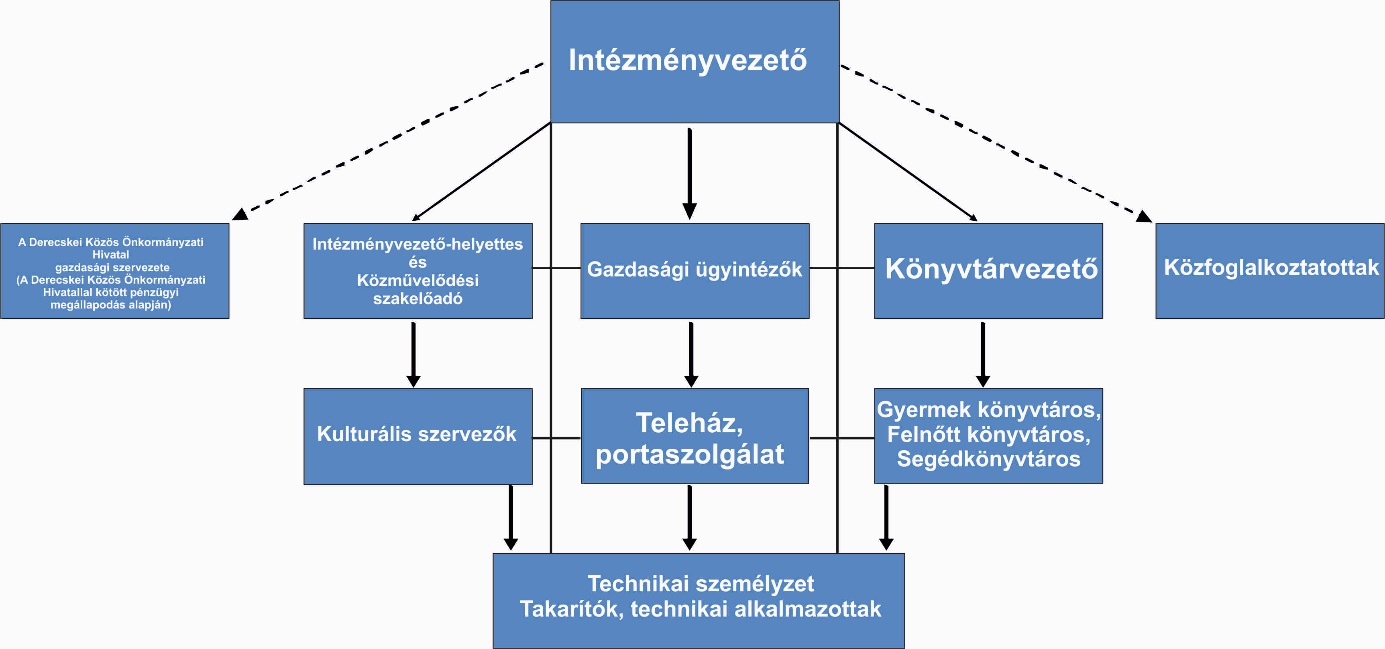 Az SZMSZ IV. 1.) pontja helyébe az alábbi rendelkezés lép:1.) Intézményvezető munkaköri feladatai:Az Intézmény élén a magasabb vezető beosztású intézményvezető áll, aki- felel az Intézmény szakszerű és törvényes működéséért, a takarékos gazdálkodásért, a vezetői feladatok összehangolásáért,- gondoskodik az Intézmény szakmai feladatai megvalósításának személyi, tárgyi, valamint módszertani feltételeiről,- felelős az Intézmény ellenőrzési, mérési, értékelési működéséért,- felelős a szakalkalmazottak továbbképzésének megszervezéséért, - előkészíti a jogkörébe tartozó döntéseket, megszervezi és ellenőrzi végrehajtásukat,- vezeti és előkészíti a szakmai értekezleteit,- gyakorolja az alkalmazással és a munkajogviszony megszüntetésével kapcsolatos kizárólagos munkáltatói jogkört, valamint a közvetlen irányításához tartozó munkavállalók tekintetében a teljes munkáltatói jogkört,- gyakorolja a kötelezettségvállalási jogkört,- irányítja és ellenőrzi az Intézmény gazdálkodását, figyelemmel kíséri az üzemelés folyamatosságát és gazdaságosságát,- felelős a tervezési, beszámolási, információszolgáltatási kötelezettség teljesítéséért, annak hitelességéért, az Intézményi számviteli rendért, a belső ellenőrzés megszervezéséért és működéséért,- gondoskodik a munka- és tűzvédelmi feladatok ellátásáról,- dönt az Intézményen belül felmerülő hatásköri és egyéb vitákban, ha azokat a jogszabály vagy az SZMSZ nem utalja más szerv hatáskörébe,- teljes körűen képviseli az Intézményt külső szervek előtt, de a képviseletére - meghatározott ügyekben – eseti vagy állandó megbízást adhat,- ellátja a jogszabályok által a vezető hatáskörébe utalt, és át nem ruházott feladatokat.Az SZMSZ VI. 2.) pontja helyébe az alábbi rendelkezés lép:2.) A szakmai munkát segítő szabályzatok:Könyvtárhasználati szabályzat Gyűjtőköri szabályzat Helyismereti gyűjtőköri szabályzat Katalógushasználati szabályzat Katalógusszerkesztési szabályzat A könyvtári állomány ellenőrzésének szabályzata A könyvtári állomány nyilvántartásáról, feltárásáról, az állomány ellenőrzéséről, (leltározásról) és az állományból való törlésről szóló szabályzat Házirend - Könyvtár Számítógép és Internet használat szabályzata Adatkezelési és Adatvédelmi SzabályzatAz SZMSZ VII. 2.) pontja helyébe az alábbi rendelkezés lép:2.) Munkáltatói jogkör:Az Intézmény vezetőjét az Mt. és a kulturális intézményben foglalkoztatottak munkaköreiről és foglalkoztatási követelményeiről, az intézményvezetői pályázat lefolytatásának rendjéről, valamint egyes kulturális tárgyú rendeletek módosításáról szóló 39/2020. (X. 30.) EMMI rendelet alapján Derecske Város Önkormányzata Képviselő-testülete nyilvános pályáztatás alapján bízza meg. A megbízás időtartama legfeljebb 5 évre szól. Az egyéb munkáltatói jogokat Derecske Város Önkormányzatának Polgármestere gyakorolja. Az intézmény vezetője magasabb vezető állású munkavállaló.Az intézményvezető az Intézmény összes dolgozójára vonatkozó munkáltatói jogokat gyakorolja.9.) Az SZMSZ VII. 7.) pontja első bekezdése helyébe az alábbi rendelkezés lép:7.) Az Intézmény dolgozóinak továbbképzési rendje:A kulturális szakemberek továbbképzését a kulturális szakemberek továbbképzéséről szóló 32/2017. (XII. 12.) EMMI rendelet szabályozza. A Törvény hatálya alá tartozó kulturális intézmények munkajogviszony alapján, szakmai munkakörben, legalább 6 órában foglalkoztatott közép- és felsőfokú végzettségű szakemberei (a továbbiakban: kulturális szakemberek) szervezett képzésének tervezésére, terjed ki.10.) Az SZMSZ VII. 9.) pontja első bekezdése helyébe az alábbi rendelkezés lép:MunkarendA munkaviszonyra, a munkaidő-beosztásra, a túlmunkára, szabadságra, a munka díjazására, a béren kívüli juttatásokra, a fegyelmi és leltári felelősségre vonatkozó előírásokat az Mt. tartalmazza.11.) Az SZMSZ VII. 10.) pontja helyébe az alábbi rendelkezés lép:10.) Munkaköri besorolási feltételek:Bérek és béren kívüli juttatások1.) A bérek megállapításánál az Mt. és a kulturális intézményekben foglalkoztatottak közalkalmazotti jogviszonyának átalakulásáról, valamint egyes kulturális tárgyú törvények módosításáról szóló 2020. évi XXXII. törvény rendelkezései az irányadóak. 2.) Béren kívüli juttatásként cafetéria adható, melynek nagyságát a mindenkori képviselő-testület határozatban állapítja meg, az évenkénti költségvetés elfogadásakor. A megállapított cafetéria összegét SZÉP-kártyára utalja a Derecskei Közös Önkormányzati Hivatal Pénzügyi és Adóügyi Osztálya, melyet meleg étkeztetésre használhatnak fel a munkatörvénykönyve alá tartozó határozott, határozatlan szerződéssel foglalkoztatott munkavállalók.  3.) Célfeladatok megállapításánál a munkavállalót az intézmény intézményvezetője az intézmény költségvetése és pályázati forrás terhére díjazhatja. 4.) Munkaruha, ruházati költségtérítés, alapján a szakalkalmazottak és az ügyviteli munkatársak ruházati költségtérítésre, míg a technikai munkatársak munkaruha juttatásra jogosultak. A ruházat, a munkaruha keret összege az éves költségvetés tárgyalását és elfogadását követően kerül elfogadásra. A munkaruha, illetve a ruházati költségtérítés keretösszegéről, a keretösszeg felhasználásának idejéről és módjáról az intézményvezető tájékoztatást nyújt a munkavállalók számára.12.) Az SZMSZ VII. 11.) pontjának utolsó két bekezdése helyébe az alábbi rendelkezés lép:Szabadság:Az évi rendes és rendkívüli szabadság kivételéhez előzetesen egyeztetett szabadságterv készül az intézményvezető jóváhagyásával. A rendkívüli és fizetés nélküli szabadság engedélyezésére az intézményvezető jogosult. A vezető szabadságát - annak egyeztetését - a Derecskei Közös Önkormányzati Hivatal humánpolitikai referense vezeti, a polgármester engedélyezi. Kártérítési kötelezettség:A munkavállaló a munkaviszonyából eredő kötelezettségének megszegésével okozott kárért kártérítési felelősséggel tartozik. Szándékos károkozás esetén a munkavállaló a teljes kárt köteles megtéríteni. A szervezet valamennyi dolgozója felelős a berendezési, felszerelési tárgyak rendeltetésszerű használatáért, a gépek, eszközök, könyvek, dokumentumok megóvásáért az Mt. ide vonatkozó rendelkezései alapján. 13.) Az SZMSZ VII. 12.) pontja helyébe az alábbi rendelkezés lép:12.) A gazdálkodás rendje:Az Intézmény önálló jogi személyként működő helyi önkormányzati intézmény, gazdálkodását a költségvetés által biztosított és más szervektől kapott pénzeszközök, saját bevétele és a rendelkezésére álló vagyontárgyak igénybevételével végzi. Gazdálkodási feladatait a jogszabályok és az önkormányzati irányelvek figyelembevételével, az ésszerű takarékosság érvényesítésével látja el.Az Intézmény az előirányzatok feletti rendelkezési jogosultság szempontjából teljes jogkörrel rendelkező költségvetési szerv, jogkörét tekintve pedig önálló intézmény.A költségvetési gazdálkodással kapcsolatos előírások tekintetében az Intézményre Derecske Város Képviselő-testülete által elfogadott mindenkori költségvetési rendeletben foglaltak kötelező jelleggel bírnak.Az Intézmény éves költségvetését Derecske Város Önkormányzata által adott keretszámok, valamint a költségvetési intézményekre vonatkozó rendeletek szerint a munkatervvel összhangban az intézményvezető a Derecskei Közös Önkormányzati Hivatal Pénzügyi és Adóügyi Osztály vezetőjével készíti el.Az intézményvezető és a Derecskei Közös Önkormányzati Hivatal Pénzügyi és Adóügyi Osztály vezetője a felelős:a költségvetési tervezésérta pénzellátásért,az előírásoknak megfelelő költségvetési gazdálkodásért,az önkormányzati vagyon kezeléséért,a pénzgazdálkodással, beszámolással, adatszolgáltatással.Az Intézmény működésével kapcsolatos pénzügyi, gazdasági, szolgáltatási tevékenységet a Derecskei Közös Önkormányzati Hivatal Pénzügyi és Adóügyi Osztálya látja el.14.) Az SZMSZ VII. 14.) pontja helyébe az alábbi rendelkezés lép:14.) Ügyiratkezelés:  Az ügyiratkezelésért, az ügyiratok kiadmányozásáért az intézmény vezetője a felelős.Az intézmény ügyirat kezelési belső szabályzat, az intézményre vonatkozó jogszabályok alapján készült.  Bélyegzők használata, kezelése:Valamennyi cégszerű aláírásnál intézményi bélyegzőt kell használni. A bélyegzőkkel ellátott, cégszerűen aláírt iratok tartalma érvényes kötelezettségvállalást jelent. A bélyegzőt átvevők személyesen felelősek annak megőrzéséért. A cégbélyegző elvesztése esetén az intézmény vezetője az előírások szerint jár el. Az intézményben cégbélyegző használatára a következők jogosultak:intézményvezető,intézményvezetőhelyettes,könyvtárvezető,gazdasági ügyintézők,gazdálkodási feladatokat ellátó szerv pénzügyi ügyintézője.15.) Az SZMSZ VII. 20.) pontja helyébe az alábbi rendelkezés lép:20). PanaszkezelésA látogatók az intézmény tevékenységével kapcsolatos panaszaik esetén az illetékes szakmai kollégához, illetve az ügyeletes kollégához, az intézményvezető helyettesekhez és az intézményvezetők egyaránt fordulhatnak. A felsorolt munkatársak a szóbeli problémára a helyszínen, azonnal megoldást keresnek Az írásbeli panaszokat az adminisztrátornál elhelyezett „Panaszlapon” tartjuk nyilván. Panaszlap kitöltése mindkét esetben kötelező, melyet írásbeli panasz esetén a résztvevő, szóbeli panasz esetén az intézmény munkatársa tölt ki két példányban. Az intézmény intézményvezetője kivizsgálja a panaszt, a kivizsgálás eredményeként hozott intézkedést rögzíti a „Panaszlapon” és a panaszos félnek 10 napon belül írásban visszajelez.16.) Az SZMSZ VIII. 2.) pontja helyébe az alábbi rendelkezés lép:2. ) Az intézmény működését szabályzó belső szabályzatok és dokumentumok:Alapító okiratMunkamegosztási megállapodásBélyegző lenyomatokMunkaköri LeírásokHelyi Közművelődési rendeletKönyvtárhasználati SzabályzatGyűjtőköri SzabályzatHelyismereti Gyűjtemény Gyűjtőköri SzabályzatKatalógushasználati SzabályzatHázirend - KönyvtárSzámítógép és Internet használati szabályzatÜgyirat kezelési szabályzatAdatkezelési és Adatvédelmi SzabályzatHázirend Művelődési központMunkavédelmi szabályzatTűzvédelmi szabályzatPanaszlapMunkatervBeszámolóMunkaruha juttatásának szabályzata Díjszabás – Művelődési KözpontAz Intézménynek az alábbi gazdálkodással kapcsolatos, önálló szabályzati vannak: Gazdálkodási szabályzat (kötelezettségvállalás, utalványozás, ellenjegyzés, érvényesítés rendje)Belső kontrollrendszer szabályaiBeszerzési SzabályzatGépjárművek igénybevételének, használatának és költségelszámolásának szabályzataIntegrált kockázatkezelés eljárásrendje, kockázatkezelési szabályzatÖnköltségszámítási szabályzatA szervezeti integritást sértő események kezelésének eljárásrendjeVezetékes és mobiltelefonok használatának szabályzataKözérdekű adatok megismerésére irányuló kérelmek intézésének, továbbá a kötelezően közzéteendő adatok nyilvánosságra hozatalának rendjérőlReprezentációs kiadások felosztásának teljesítésének és elszámolásának szabályzata Ajándékok és egyéb előnyök elfogadásának szabályzataBelföldi és külföldi kiküldetések elrendelésének és lebonyolításának a szabályzataIratkezelési szabályzatBelső Ellenőrzési KézikönyvAz Intézménynek az alábbiakban felsorolt belső szabályzatai külön nem készülnek. Az munkamegosztási megállapodásban rögzítettek szerint az Intézmény az alábbiakban felsorolt szabályzataiban foglaltakat köteles alkalmazni:Számviteli PolitikaSzámlarend, SzámlatükörEszközök és Források Értékelési SzabályzataPénzkezelési SzabályzatBankszámlapénzkezelési SzabályzatLeltározási és leltárkészítési SzabályzatFelesleges vagyontárgyak hasznosításának és selejtezésének szabályzataBizonylati Szabályzat17.) Az SZMSZ szövegében az “igazgató” szövegrész “intézményvezető” szövegrészre módosul. 18.) Jelen módosítás a Szervezeti és Működési Szabályzat egyéb rendelkezéseit nem érinti, azok változatlanul hatályban maradnak.Derecske, 2021. szeptember 30.            							         Nádházi- Tálas Csilla							                        intézményvezetőZáradék:A Szervezeti és Működési Szabályzat 1. számú módosítását Derecske Város Önkormányzata Képviselő-testülete a 82/2021. (IX.30.) számú határozatával hagyta jóvá 2021. október 01-ei hatályba lépéssel.Derecske, 2021. szeptember 30.									Bordán Szabolcs 									   polgármesterDERECSKE VÁROS ÖNKORMÁNYZAT KÉPVISELŐ-TESTÜLETEJEGYZŐKÖNYVI KIVONATKészült: Derecske Város Önkormányzat Képviselő-testületének 2021. szeptember 30-i nyílt ülésén felvett jegyzőkönyv alapján.83/2021. (IX. 30.) KT számú határozatDerecske Város Önkormányzata Képviselő-testülete úgy határozott, hogy elfogadja a Mese-Vár Óvoda és Bölcsőde 2020/2021. nevelési évre vonatkozó intézményi értékelő beszámolóját az előterjesztés mellékletében foglaltak szerint. A Képviselő-testület felkéri a Polgármestert, hogy a fenti döntésről a Mese- Vár Óvoda és Bölcsőde intézményvezetőjét tájékoztassa.Felelős: Bordán Szabolcs polgármesterHatáridő: azonnal    Bordán Szabolcs s.k. 				Varsányiné dr. Antal Erzsébet s.k.        polgármester						jegyzőA kivonat hiteléül:Derecske 2021. október 4.Varsányiné dr. Antal ErzsébetjegyzőDERECSKE VÁROS ÖNKORMÁNYZAT KÉPVISELŐ-TESTÜLETEJEGYZŐKÖNYVI KIVONATKészült: Derecske Város Önkormányzat Képviselő-testületének 2021. szeptember 30-i nyílt ülésén felvett jegyzőkönyv alapján.84/2021. (IX. 30.) KT számú határozatDerecske Város Önkormányzata Képviselő-testülete úgy határozott, hogy elfogadja a Mese-Vár Óvoda és Bölcsőde 2021/2022. nevelési évre vonatkozó munkatervét az előterjesztés mellékletében foglaltak szerint. A Képviselő-testület felkéri a Polgármestert, hogy a döntésről a Mese-Vár Óvoda és Bölcsőde intézményvezetőjét írásban tájékoztassa.Felelős: Bordán Szabolcs polgármesterHatáridő: azonnal    Bordán Szabolcs s.k. 				Varsányiné dr. Antal Erzsébet s.k.        polgármester						jegyzőA kivonat hiteléül:Derecske 2021. október 4.Varsányiné dr. Antal ErzsébetjegyzőDERECSKE VÁROS ÖNKORMÁNYZAT KÉPVISELŐ-TESTÜLETEJEGYZŐKÖNYVI KIVONATKészült: Derecske Város Önkormányzat Képviselő-testületének 2021. szeptember 30-i nyílt ülésén felvett jegyzőkönyv alapján.85/2021. (IX. 30.) KT számú határozatDerecske Város Önkormányzata Képviselő-testülete úgy határozott – figyelemmel köznevelésről szóló 2011. évi CXC. törvény 50. § (8) bekezdésében és a 20/2012. (VIII. 31.) EMMI rendelet 24. § (1) bekezdésében foglaltakra, - hogy a Derecskei Bocskai István Általános Iskola felvételi körzetét változtatás nélkül, Derecske, Konyár és Tépe települések közigazgatási területében határozza meg. A Derecske Város Önkormányzat Jegyzőjének nyilvántartásában, Derecske városában lakóhellyel, ennek hiányában tartózkodási hellyel rendelkező- hátrányos helyzetű gyermekek száma: 91 fő- halmozottan hátrányos helyzetű gyermekek száma: 26 fő.A hátrányos helyzetű és halmozottan hátrányos helyzetű gyermekek a Derecskei Bocskai István Általános Iskola (OM azonosító: 031124) tanulói.A Képviselő-testület felkéri a Polgármestert, hogy a határozat megküldéséről a Berettyóújfalui Tankerületi Központ részére gondoskodjon.Felelős: Bordán Szabolcs polgármesterHatáridő: 2021. október 15.    Bordán Szabolcs s.k. 				Varsányiné dr. Antal Erzsébet s.k.      polgármester							jegyzőA kivonat hiteléül:Derecske 2021. október 4.Varsányiné dr. Antal ErzsébetjegyzőMelléklet a 85/2021. (IX. 30.) KT számú határozathozHivatal neve: Derecskei Közös Önkormányzati HivatalCíme: 4130 Derecske, Köztársaság út 87.Jegyző neve: Varsányiné dr. Antal Erzsébet jegyzőFelvételi körzet: Derecskei Bocskai István Általános Iskola (OM azonosító: 031124)- Az alapfokú intézménnyel tanulói jogviszonyban állóhátrányos helyzetű tanulók száma: 91 főhalmozottan hátrányos helyzetű tanulók száma: 26 fő.DERECSKE VÁROS ÖNKORMÁNYZAT KÉPVISELŐ-TESTÜLETEJEGYZŐKÖNYVI KIVONATKészült: Derecske Város Önkormányzat Képviselő-testületének 2021. szeptember 30-i nyílt ülésén felvett jegyzőkönyv alapján.86/2021. (IX. 30.) KT számú határozatDerecske Város Önkormányzata Képviselő-testülete úgy határozott, hogy az Ifjúsági Önkormányzat létrehozásával kapcsolatos tájékoztatást elfogadja.Felelős: -Határidő: -    Bordán Szabolcs s.k. 				Varsányiné dr. Antal Erzsébet s.k.      polgármester							jegyzőA kivonat hiteléül:Derecske 2021. október 4.Varsányiné dr. Antal ErzsébetjegyzőDERECSKE VÁROS ÖNKORMÁNYZAT KÉPVISELŐ-TESTÜLETEJEGYZŐKÖNYVI KIVONATKészült: Derecske Város Önkormányzat Képviselő-testületének 2021. szeptember 30-i nyílt ülésén felvett jegyzőkönyv alapján.87/2021. (IX. 30.) KT számú határozatDerecske Város Önkormányzata Képviselő-testülete a jogszabályoknak megfelelően kifejezett és visszavonhatatlan döntést hoz arról, hogy csatlakozni kíván a hátrányos szociális helyzetű felsőoktatási hallgatók, illetőleg felsőoktatási tanulmányokat kezdő fiatalok támogatására létrehozott Bursa Hungarica Felsőoktatási Önkormányzati Ösztöndíjpályázat 2021. évi fordulójához. Az Önkormányzat a felsőoktatási hallgatók számára, valamint a felsőoktatási tanulmányokat kezdő fiatalok részére kiírandó Bursa Hungarica Felsőoktatási Önkormányzati Ösztöndíjpályázat 2022. évi fordulójának Általános Szerződési Feltételeit elfogadja, és kötelezettséget vállal arra, hogy a pályázatok kiírása, elbírálása és a települési önkormányzat által nyújtott támogatás összegének továbbítása során maradéktalanul az Általános Szerződési Feltételekben foglaltaknak megfelelően jár el.Az Önkormányzat kötelezettséget vállal arra, hogy a Bursa Hungarica Felsőoktatási Önkormányzati Ösztöndíjrendszer 2022. évi fordulójában csatlakozik a Bursa Hungarica Elektronikus Pályázatkezelési és Együttműködési Rendszerhez.A Képviselő-testület felkéri a Polgármestert, hogy a csatlakozási nyilatkozatot aláírás után továbbítsa a Támogatáskezelő részére, valamint a pályázat kiírásáról gondoskodjon.Határidő: 	2021. október 1.: csatlakozási nyilatkozat megküldésére		2021. október 5.: pályázat kiírásáraFelelős: 	Bordán Szabolcs polgármester    Bordán Szabolcs s.k. 				Varsányiné dr. Antal Erzsébet s.k.      polgármester							jegyzőA kivonat hiteléül:Derecske 2021. október 4.Varsányiné dr. Antal ErzsébetjegyzőDERECSKE VÁROS ÖNKORMÁNYZAT KÉPVISELŐ-TESTÜLETEJEGYZŐKÖNYVI KIVONATKészült: Derecske Város Önkormányzat Képviselő-testületének 2021. szeptember 30-i nyílt ülésén felvett jegyzőkönyv alapján.88/2021. (IX. 30.) KT számú határozatDerecske Város Önkormányzat Képviselő-testülete a Bursa Hungarica Felsőoktatási Önkormányzati Ösztöndíjpályázat 2022. évi fordulójához csatlakozva kötelezettséget vállal arra, hogy a 2022. évi költségvetésében 600.000 Ft összegű előirányzatot biztosít a Szociális Bizottság részére a hátrányos helyzetű, felsőoktatási intézményben tanulók, illetve tanulmányaikat megkezdeni kívánó tanulók támogatására.A Képviselő-testület felkéri a Polgármestert, hogy a támogatási keretösszegnek az önkormányzat 2022. évi költségvetésébe történő tervezését biztosítsa.A Képviselő-testület felkéri a Szociális Bizottság Elnökét, hogy a támogatási összeg felhasználásáról gondoskodjon.Határidő: 2022. január 31.                   2022. augusztus 31.Felelős: Bordán Szabolcs polgármester        		         Szociális Bizottság Elnöke    Bordán Szabolcs s.k. 				Varsányiné dr. Antal Erzsébet s.k.      polgármester							jegyzőA kivonat hiteléül:Derecske 2021. október 4.Varsányiné dr. Antal ErzsébetjegyzőDERECSKE VÁROS ÖNKORMÁNYZAT KÉPVISELŐ-TESTÜLETEJEGYZŐKÖNYVI KIVONATKészült: Derecske Város Önkormányzat Képviselő-testületének 2021. szeptember 30-i nyílt ülésén felvett jegyzőkönyv alapján.89/2021. (IX. 30.) KT számú határozatDerecske Város Önkormányzata Képviselő-testülete úgy határozott, hogy Derecske Város Önkormányzatának a Bursa Hungarica Felsőoktatási Önkormányzati Ösztöndíjpályázat elbírálásának szempontjairól szóló szabályzatot – a határozat melléklete szerint – elfogadja. Felelős: -Határidő: -    Bordán Szabolcs s.k. 				Varsányiné dr. Antal Erzsébet s.k.      polgármester							jegyzőA kivonat hiteléül:Derecske 2021. október 4.Varsányiné dr. Antal ErzsébetjegyzőS Z A B Á L Y Z A TDerecske Város Önkormányzatának a Bursa Hungarica 
Felsőoktatási Önkormányzati Ösztöndíjpályázat 
elbírálásának szempontjairólA Bursa Hungarica Felsőoktatási Önkormányzati Ösztöndíjrendszer jogszabályi hátteréül a nemzeti felsőoktatásról szóló 2011. évi CCIV. törvény, valamint a felsőoktatásban részt vevő hallgatók juttatásairól és az általuk fizetendő egyes térítésekről szóló 51/2007. (III. 26.) Korm. rendelet szolgál (továbbiakban: Rendelet).1. A szabályzat céljaE szabályzat célja az esélyteremtés érdekében a hátrányos helyzetű, szociálisan rászoruló fiatalok felsőoktatásban való részvételének támogatása.2. A szabályzat hatályaA szabályzat hatálya a Derecske város illetékességi területén állandó lakóhellyel rendelkező, hátrányos szociális helyzetű fiatalokra terjed ki.- Az "A" típusú pályázatra azok az önkormányzat területén lakóhellyel rendelkező, hátrányos szociális helyzetű hallgatók jelentkezhetnek, akik felsőoktatási intézményben (felsőoktatási hallgatói jogviszony keretében) teljes idejű (nappali munkarend) alapfokozatot és szakképzettséget eredményező alapképzésben, mesterfokozatot és szakképzettséget eredményező mesterképzésben, osztatlan képzésben vagy felsőoktatási szakképzésben folytatják tanulmányaikat.- „B” típusú pályázatra azok a tanulók jelentkezhetnek, akik utolsó éves érettségi előtt álló középiskolások, illetve felsőfokú végzettséggel nem rendelkező, felsőoktatási intézménybe felvételt még nem nyert érettségizettek, akik felsőoktatási intézményben teljes idejű (nappali munkarend) alapképzésben, osztatlan képzésben vagy felsőoktatási szakképzésben kívánnak részt venni.A „B” típusú pályázatra jelentkezők közül csak azok részesülhetnek ösztöndíjban, akik az adott tanévben először nyernek felvételt felsőoktatási intézménybe, és tanulmányaikat az adott tanévben ténylegesen meg is kezdik.A szabályzat hatálya nem terjed ki azokra a hallgatókra, akik a Magyar Honvédség és a rendvédelmi feladatokat ellátó szervek hivatásos és szerződéses állományú hallgatóira, a doktori (PhD) képzésben résztvevőkre, valamint a kizárólag külföldi intézménnyel hallgatói jogviszonyban álló és/vagy vendéghallgatói képzésben részt vevő tanulókra.3. Az pályázatok benyújtásának módja	Az „A” és „B” típusú ösztöndíj elnyerése érdekében az önkormányzat (azonos időben) pályázatot köteles közzétenni, amelynek tartalmaznia kell a Bursa Hungarica Felsőoktatási Önkormányzati Ösztöndíjpályázat adott évi fordulójának Általános Szerződési Feltételeiben meghatározott szempontokat.	A pályázatbeadáshoz a Bursa Hungarica Elektronikus Pályázatkezelési és Együttműködési Rendszerében (továbbiakban: Eper-Bursa rendszer) egyszeri pályázói regisztráció szükséges, melynek elérése:https://bursa.emet.hu/paly/palybelep.aspx	A pályázói regisztrációt vagy a belépést követően lehetséges a pályázati adatok feltöltése a csatlakozott önkormányzatok pályázói részére. A személyes és pályázati adatok ellenőrzését és véglegesítését követően a pályázati űrlapot kinyomtatva és aláírva a Derecskei Közös Önkormányzati Hivatal Jogi és Igazgatási Osztályához kell benyújtaniuk a pályázóknak, a felhívásban megjelölt határidőre. A pályázat csak a pályázati kiírásban meghatározott csatolandó mellékletekkel együtt érvényes.A pályázathoz mellékelni kell:a)   felsőoktatási intézmény által kitöltött eredeti jogviszony-igazolást;b)  igazolást a pályázó és vele egy háztartásban élő személyek egy főre jutó havi nettó jövedelméről- rendszeres jövedelem esetén a pályázat benyújtását megelőző három hónap jövedelméről munkáltatói igazolás - nem rendszeres jövedelem, illetve vállalkozásból, őstermelésből származó jövedelem esetén a pályázat benyújtását megelőző tizenkét hónap alatt kapott összeg egyhavi átlagáról (NAV igazolás, nyilatkozat)- nyilatkozat egyéb jövedelemről föld bérbeadásából, megmunkálásából származó jövedelemről ingatlan bérbeadás esetén bérleti szerződés, megállapodás, nyilatkozat alkalmi munkavégzés esetén a pályázat benyújtását megelőző 12 hónap 1 havi átlagáról- postai átutalással érkező rendszeres jövedelmek, valamint rendszeres pénzellátások    utolsó havi szelvénye, vagy utolsó havi lakossági folyószámla egyenlegértesítő; nyugdíj és nyugdíjszerű ellátásoknál a nyugdíjösszesítő fénymásolata, munkaügyi szerv által folyósított ellátásnál a megállapító határozat 		fénymásolata / utolsó folyósításról szelvény / számlakivonat, az önkormányzat, járási hivatal által folyósított ellátásokról igazolás, családi pótlék igazolása (postai szelvény / folyószámla-kivonat / megállapító határozat / MÁK igazolás),árvaellátás igazolása (postai szelvény / folyószámla-kivonat / ellátást folyósító szerv igazolása),gyermektartásdíj igazolása (bírósági határozat / postai szelvény / folyószámla-kivonat, vagy nyilatkozat)GYED, GYES, GYET igazolása (postai szelvény / folyószámla-kivonat / az ellátást folyósító szerv igazolása),	- igazolás egyéb jövedelemről,c) 	a pályázóval egy háztartásban élő gyermek születési anyakönyvi kivonatának másolata, tanuló / hallgató esetében iskolalátogatási-, vagy hallgatói jogviszonyról szóló igazolás,d) a pályázó lakcímkártya másolata, továbbá a Kormányablak által kiadott igazolás a pályázó lakcímén élők számáról, adatairól (lakóhely vagy tartózkodási hely, ahol a pályázó életvitelszerűen lakik)  	e) közép- és felsőfokú oktatási intézmény nappali tagozatán tanuló gyermek esetén az 		    intézmény igazolása az ösztöndíj folyósításáról, összegéről, vagy nyilatkozatf) a pályázót egyedülállóként nevelő szülő esetén, bírósági végzés, halotti anyakönyvi  kivonat fénymásolata; különvált szülők esetén 2 tanúval hitesített nyilatkozat és a szülők lakcímkártyájának fénymásolatag) gyámolt, ideiglenesen elhelyezett, átmeneti, tartós nevelt, utógondozói ellátott pályázó esetén gyámhatósági határozat másolata, vagy bírósági végzés fénymásolatah) védelembe vett gyermek esetén gyámhatósági határozat másolata,i) hátrányos/halmozottan hátrányos helyzetű gyermek esetén megállapító határozat másolata,j) fogyatékossággal élő pályázó esetén szakorvosi igazolás, vagy szakvélemény a fogyatékosságról, betegségről,k) a pályázó háztartásában élő tartósan beteg, vagy rokkant esetén szakorvosi igazolás, vagy szakvélemény; nyilatkozat, hogy a beteg hozzátartozó szorul-e ápolásra-gondozásra,l) a pályázó háztartásában élő munkanélküli esetén a munkaügyi központ igazolása,m) albérleti szerződés, amennyiben a pályázó tanulmányai alatt albérletben él,n) a kollégiumi igényt elutasító hivatalos igazolás, döntés az elutasításról,o) bizonyított jövőbeni jövedelemváltozás igazolása (munkáltatói szándék nyilatkozat, rendszeres pénzellátás megszűnésére vonatkozó határozat, stb…) p) amennyiben a pályázó úgy nyilatkozik, hogy a pályázónak és vele egy háztartásban élő személyeknek nincs jövedelme, nyilatkozat arról, hogy miből tartja fenn magát.4. 	Elbírálásra vonatkozó szabályok4.1 	A határidőre beérkezett ösztöndíjpályázatokat Derecske Város Önkormányzat Képviselő-testület Szociális Bizottsága (továbbiakban: Szociális Bizottság) bírálja el kizárólag szociális rászorultság alapján, a pályázó tanulmányi eredményétől függetlenül.4.2 	Ösztöndíjra jogosult az a hátrányos szociális helyzetű felsőoktatásban tanulmányokat folytató hallgató, vagy felsőoktatásban tanulmányait megkezdeni kívánó pályázó, akinek családjában az egy főre jutó jövedelem nem haladja meg az öregségi nyugdíj mindenkori legkisebb összegének maximum 340%-át.4.2.2	A döntéshozó a jövedelemhatártól 15%-kal eltérhet:- egyedül élő pályázó, vagy a pályázót egyedülállóként nevelő szülő esetében,- a pályázó árva vagy félárva,- saját háztartásában gyermeket nevel,- fogyatékossággal élő pályázó esetén,- pályázó háztartásában élő tartósan beteg vagy rokkant esetén,- pályázó háztartásában további két kiskorú nevelkedik,- pályázó háztartásában élő munkanélküli esetén.4.3  E szabályzat alkalmazásában jövedelemnek minősül a szociális igazgatásról és szociális ellátásokról szóló 1993. évi III. törvény (továbbiakban: Szt.) 4. § (1) bekezdés a) pontja alapján az elismert költségekkel és befizetési kötelezettségekkel csökkentett	- aa) a személyi jövedelemadóról szóló 1995. évi CXVII. törvény (a továbbiakban: Szjatv.) szerint meghatározott, belföldről vagy külföldről származó – megszerzett – vagyoni érték (bevétel), ideértve a Szjatv. 1. számú melléklete szerinti adómentes bevételt, és	- az a bevétel, amely után az egyszerűsített vállalkozói adóról, a kisadózó vállalkozások tételes adójáról és a kisvállalati adóról szóló törvény, vagy az egyszerűsített közteherviselési hozzájárulásról szóló törvény szerint adót, illetve hozzájárulást kell fizetni.4.4  	A 4.2 pontban meghatározott összeg számításánál - a kérelem benyújtása időpontjában a pályázó és vele egy háztartásban élők, a pályázó lakóhelye szerinti lakásban életvitelszerűen együtt lakó, ott bejelentett lakóhellyel vagy tartózkodási hellyel rendelkező személyeket kell figyelembe venni.4.5.  A beérkezett pályázatokat a Szociális Bizottság bírálja el:	a.) az EPER-Bursa rendszerben nem rögzített, nem a rendszerből nyomtatott pályázati 	űrlapon, a határidőn túl benyújtott, vagy formailag nem megfelelő pályázatokat a bírálatból 	kizárja, és kizárását írásban indokolja;	b.) minden határidőn belül benyújtott, formailag megfelelő pályázatot érdemben elbírál, és 	döntését írásban indokolja;	c) csak az illetékességi területén állandó lakóhellyel rendelkező pályázókat részesítheti 	támogatásban;	d.) az elbírálás során korra, fajra, nemre, bőrszínre, felekezeti vagy világnézeti 	hovatartozásra, tanulmányi eredményre tekintet nélkül, kizárólag a pályázó szociális 	rászorultságának objektív vizsgálatára tekintettel járhat el.4.6.  Az ösztöndíj összege a jövedelmi feltételek alapján:Szociális Bizottság méltányossági jogkörében az ösztöndíj összegét magasabb összegben is megállapíthatja, ha a jogosult:a) árva, és önfenntartásáról önmaga gondoskodik,b) saját háztartásában gyermeket nevel,c) állami gondoskodásban részesül,d) az egy főre eső jövedelem nem éri el az öregségi nyugdíj mindenkori legkisebb összegét,e) a pályázóval együtt további két kiskorú nevelkedik,f) fogyatékossággal élő pályázó esetén,g) pályázó háztartásában élő tartósan beteg, rokkant esetén,h) pályázó háztartásában élő munkanélküli esténi) a pályázót egyedül nevei eltartójade ez esetben sem haladhatja meg az 5.000 Ft-ot.4.7.  Az ösztöndíjban részesülő pályázóknak az Általános Szerződési Feltételek szerinti elsőbbségi rangsorolása az alábbi pontszámok alapján történik:	a) pályázó félárva     	  			             	            	  +  5 pont	b) pályázó árva					           		             	 +  10 pont	c) pályázó gyermeket nevel, gyermekenként 	             	           		  +  5 pont	d) pályázóval közös háztartásban 3 kiskorú eltartott él              	  	  +  5 pont          e) pályázóval közös háztartásban 3-nál több kiskorú eltartott él, minden további eltartott után    	                                                                                                         		  + 2 pontf) a pályázó olyan betegségben vagy fogyatékosságban szenved, amely miatt a társadalombiztosítás ellátásaira és a magánnyugdíjra jogosultakról, valamint e szolgáltatások fedezetéről szóló 1997. évi LXXX. tv.( továbbiakban Tbj.) szerinti ellátásban részesül				 								 +  5 pont	g) a pályázóval közös háztartásban élő közeli hozzátartozója munkanélküli,  személyenként 						                           +  5 ponth) a pályázóval közös háztartásban ápolási díjra jogosult személy van	   +  5 ponth) a pályázót egyedül neveli eltartója			                          	   +  5 ponti) A pályázó kollégiumi igényét elutasították, ezért albérletben él	               +  5 pontj) egy főre jutó jövedelem  0 –62.700,-Ft 		                                       +  5 pontj) egy főre jutó jövedelem 62.701,- Ft – 96.900,-Ft				   +  3 pont4.7.2 Amennyiben az éves ösztöndíj igény meghaladja Derecske Város Önkormányzatának költségvetésében meghatározott keretösszeget, úgy a következő szabályok szerint kell elbírálni az igényeket:1./ a döntéshozó a magasabb pontszámot elért pályázók igényét részesíti előnyben,2./ azonos pontszámú pályázók esetén az alacsonyabb összegű egy főre jutó jövedelmű pályázók igényét kell előnyben részesíteni. 4.8. 	Derecske Város Önkormányzata az Eper-Bursa rendszeren keresztül elektronikusan vagy postai úton küldött levélben értesíti a pályázókat a meghozott döntésről és annak indokáról az Általános Szerződési Feltételekben meghatározott határidőig. 
Az önkormányzat a hirdetőtábláján és a helyben szokásos egyéb módon közzéteszi az adatokat, amelyek az ”A” és ”B” típusú támogatottak szerinti bontásban a pályázók és a támogatottak számát, az összes megítélt támogatást, a támogatás átlagos mértékét és mindazokat az önkormányzat által informatívnak talált mutatókat tartalmazzák, amelyek nem alkalmasak a támogatásban részesítettek, illetve a pályázók személyének azonosítására.4.9. 	A pályázó az elbíráló szerv döntése ellen fellebbezéssel nem élhet, a támogatói döntés ellen érdemben nincs helye jogorvoslatnak. A támogatási döntéssel szemben kifogást eljárásjogi jogszabálysértésre történő hivatkozással, a döntésről szóló értesítés kézhezvételét követő 5 napon belül lehet benyújtani az illetékes önkormányzat jegyzőjénél. A felmerült kifogással kapcsolatban az önkormányzat jegyzőjének haladéktalanul értesítenie kell a Támogatáskezelőt.5.        Az ösztöndíj folyósításának feltételei5.1     Az ”A” típusú pályázat esetén a Szociális Bizottság az általa megítélt ösztöndíjat 10 hónapon át, azaz két egymást követő tanulmányi féléven keresztül köteles biztosítani az ösztöndíjas részére.5.2   A ”B” típusú pályázat pozitív elbírálása esetén a Szociális Bizottság 3 x 10 hónap, azaz hat egymást követő tanulmányi féléven keresztül köteles garantálni az ösztöndíj folyósítását az ösztöndíjas részére.5.3.  Az önkormányzat a megítélt ”A” és ”B” típusú ösztöndíjak összegét a Rendelet és az Általános Szerződési Feltételek szerint tanulmányi félévenként előre egy összegben az Emberi Erőforrás Támogatáskezelő számlaszámára köteles átutalni.6.        Az ösztöndíj megvonásának esetei6.1.  	"A" típusú pályázat: a felsőoktatási hallgatók számára megítélt ösztöndíj megvonásra kerül, ha a hallgató az ösztöndíj folyósításának időtartama alatt az ösztöndíj folyósítás feltételeinek nem felel meg. A felsőoktatási hallgatók számára megítélt támogatást a döntéshozó csak abban az esetben vonja vissza, ha az ösztöndíjas a lakóhelyét megszünteti a települési önkormányzat területén. A döntéshozó ebben az esetben megszüntető határozatban rendelkezik a támogatás visszavonásáról. A határozat csak a meghozatalát követő tanulmányi félévtől ható hatállyal hozható meg.6.2. 	 A felsőoktatási intézménybe jelentkezők számára megítélt támogatást a döntéshozó visszavonhatja abban az esetben, ha az ösztöndíjas elköltözik a települési önkormányzat illetékességi területéről. A döntéshozó ebben az esetben megszüntető határozatban rendelkezik a támogatás visszavonásáról. A határozat csak a meghozatalát követő tanulmányi félévtől ható hatállyal hozható meg. A "B" típusú ösztöndíjasok szociális rászorultságát az önkormányzat évente egyszer jogosult és köteles felülvizsgálni. A felsőoktatási intézménybe jelentkezők számára megítélt támogatást a települési önkormányzat megszüntető határozattal visszavonhatja, ha a vizsgálat során kiderül, hogy az ösztöndíjas szociális rászorultsága már nem áll fenn. A határozat csak a meghozatalát követő tanulmányi félévtől ható hatállyal hozható meg. Amennyiben az ösztöndíjas a szociális rászorultság vizsgálata során az önkormányzat által kért igazolásokat nem bocsátja rendelkezésre, vagy az önkormányzattal a vizsgálat során az együttműködést egyéb módon kifejezetten megtagadja, az ösztöndíjas szociális rászorultságának megszűntét vélelmezni kell.6.3. 	Az ösztöndíj folyósítása - folyósítás véghatáridejének módosítása nélkül - teljes egészében 	szünetel azokban a tanulmányi hónapokban, amelyekben az ösztöndíjas hallgatói 	jogviszonya szünetel.Jelen szabályzatot Derecske Város Önkormányzata Képviselő-testülete a …../2021. (IX. 30.) KT számú határozatával hagyta jóvá. A szabályzat 2021. október 1-től lép hatályba.Jelen szabályzat hatálybalépésével egyidejűleg hatályát veszti a 206/2020. (IX. 24.) KT számú határozattal elfogadott szabályzat.D e r e c s k e, 2021. szeptember 30.		Bordán Szabolcs 			Varsányiné dr. Antal Erzsébet		polgármester 					       jegyzőDERECSKE VÁROS ÖNKORMÁNYZAT KÉPVISELŐ-TESTÜLETEJEGYZŐKÖNYVI KIVONATKészült: Derecske Város Önkormányzat Képviselő-testületének 2021. szeptember 30-i nyílt ülésén felvett jegyzőkönyv alapján.90/2021. (IX. 30.) KT számú határozatDerecske Város Önkormányzata Képviselő-testülete úgy határozott, hogy a Derecske Város Önkormányzatának 1/1 arányú tulajdonát képező derecskei 1578/5 helyrajzi számú, a valóságban a 4130 Derecske, Rákóczi út 3–5. szám alatti ingatlanban lévő, összesen 60,27 m2 hasznos alapterületű, készenléti orvosi rendelő, orvosi ügyeleti pihenő, pihenő és vizesblokk helyiségekből álló ingatlanrészeket térítésmentesen használatba adja az Országos Mentőszolgálat részére, orvosi ügyeleti feladat ellátása céljából, Derecske Város Önkormányzata és az Országos Mentőszolgálat között a 9373/2021. nyilvántartási szám alatt megkötött együttműködési megállapodás hatályának idejére.	A Képviselő testület felhatalmazza a Polgármestert a Haszonkölcsön 	Szerződés aláírására.Felelős: Bordán Szabolcs polgármesterHatáridő: azonnal    Bordán Szabolcs s.k. 				Varsányiné dr. Antal Erzsébet s.k.      polgármester							jegyzőA kivonat hiteléül:Derecske 2021. október 4.Varsányiné dr. Antal ErzsébetjegyzőHASZONKÖLCSÖN SZERZŐDÉS(ingatlan)amely létrejött egyrészről Derecske Város Önkormányzata (székhely: 4130 Derecske, köztársaság út 87., adószám: 15728427-2-09, bankszámlaszám: ……………………………,  képviseli: Bordán Szabolcs, Polgármester) Kölcsönadó, továbbiakban Kölcsönadó másrészről az Országos Mentőszolgálat (1055 Budapest, Markó u. 22., adószám: 15309989-2-41, bankszámlaszám: MÁK 10032000–01491687-00000000, képviseli: Dr. Csató Gábor, főigazgató) Kölcsönvevő, továbbiakban Kölcsönvevő, OMSZközött – (a továbbiakban együttesen: Szerződő Felek) az alábbi feltételek szerint:	I. A szerződés tárgya	Felek előzményként rögzítik, hogy 2021. július 1. napján hatályba lépett a Kormány 368/2021. (VI. 30.) Korm. rendelete a veszélyhelyzet ideje alatt az alapellátáshoz kapcsolódó ügyeleti ellátás megszervezésének eltérő szabályairól, mely – egyebek mellett - az alábbiakról rendelkezik: „1.§ (1) A Kormány által kihirdetett veszélyhelyzet ideje alatt a települési önkormányzat az egészségügyi alapellátásról szóló 2015. évi CXXIII. törvény szerinti, az alapellátáshoz kapcsolódó háziorvosi, házi gyermekorvosi és fogorvosi ügyeleti ellátásról (a továbbiakban: ügyeleti ellátás) – a (2) bekezdésben foglaltak figyelembevételével – az Országos Mentőszolgálat (a továbbiakban: OMSZ) útján is gondoskodhat. (2) A települési önkormányzat az ügyeleti ellátásra megállapodást köt az OMSZ-szel, ha az erre irányuló kezdeményezését az OMSZ elfogadja.”1.2. A Felek előzményként rögzítik továbbá, hogy a veszélyhelyzettel összefüggő átmeneti szabályokról szóló 2021. évi XCIX. törvény 215.§ (2) bekezdése értelmében – a jogszabály hatályba léptető rendelkezéseit is figyelembe véve, a veszélyhelyzet megszűnését követően - „Az egészségügyről szóló 1997. évi CLIV. törvény 232/D. §-a a következő (4)–(7) bekezdéssel egészül ki: „(4) Egészségügyi válsághelyzetben vagy járványügyi készültség esetén a települési önkormányzat az egészségügyi alapellátásról szóló 2015. évi CXXIII. törvény szerinti, az alapellátáshoz kapcsolódó háziorvosi, házi gyermekorvosi és fogorvosi ügyeleti ellátásról (a továbbiakban: ügyeleti ellátás) – az (5) bekezdésben foglaltak figyelembevételével – az állami mentőszolgálat útján is gondoskodhat. (5) A települési önkormányzat az ügyeleti ellátásra megállapodást köt az állami mentőszolgálattal, ha az  erre irányuló kezdeményezését az állami mentőszolgálat elfogadja”.Fentiekre tekintettel Derecske Város Önkormányzata és a Kölcsönvevő 9373/2021 számon együttműködési megállapodást kötöttek, mely alapján az Országos Mentőszolgálat látja el Derecske közigazgatási területén alapellátási ügyeleti szolgálat (vegyes) működtetését. 1.3. A Felek rögzítik, hogy Derecske Város Önkormányzata tulajdonát képezi 1/1 tulajdoni arányban, a 1578/5 hrsz. alatt felvett, természetben a 4130 Derecske, Rákóczi út 3-5. szám alatti, orvosi rendelő művelési ágú ingatlan.  1.4. Kölcsönadó az 1.3. pontban körülírt ingatlanon található alábbi ingatlanrészeket jelen szerződéssel ingyenesen Kölcsönvevő használatába adja, aki azt használatba veszi:Az ügyelet ellátásának céljára kijelölt …… m2 területű ingatlan részt, mely áll: …………… (1 szám alatt mellékelve az alaprajz), ésvalamint az ingatlanhoz tartozó alábbi részeket (pl: felfestett parkoló/beálló) (továbbiakban: ingatlan).1.5. A Kölcsönadó nyilatkozik, hogy az ingatlan tulajdonosaként jár el, ennek keretében jogosult jelen szerződést aláírni. Továbbá a Kölcsönadó jelen megállapodás aláírásával nyilatkozik, hogy nincs olyan harmadik fél, akinek joga, jogos érdeke a Felek közötti, a fenti ingatlan biztosítására vonatkozó jogügylet létrejöttét korlátozná vagy megakadályozná. Amennyiben lenne ilyen harmadik fél, úgy a Kölcsönadó vállalja, hogy a jelen szerződés megkötésének időpontjáig az érintettet a jogügyletről tájékoztatja, és az ingatlan Kölcsönvevő általi ingyenes használata kapcsán a harmadik fél támogató nyilatkozatát beszerzi, erről a Kölcsönvevőt tájékoztatja. 1.6. A Kölcsönadó az ingatlan birtokát 2021.07.01. napján, ismert és megtekintett műszaki állapotban, a szükséges és elválaszthatatlan tartozékaival együtt ruházta át a Kölcsönvevő részére, melyet a Kölcsönvevő átvett. II. Felek jogai, kötelezettségei2.1. Kölcsönvevő az ingatlant kizárólag az ügyelet ellátására történő igénybevételre, az azzal kapcsolatos feladatellátásra használhatja, azt harmadik személy használatába a Kölcsönadó engedélye nélkül nem adhatja és egyéb tevékenységre nem használhatja.2.2. Felek rögzítik, hogy jelen szerződés hatálya alatt a Kölcsönadó gondoskodik a rovar és rágcsálóirtásról, valamint az ingatlanban keletkezett kommunális hulladék elszállításáról.  A Kölcsönvevő vállalja a szerződés hatálya alatt az ingatlan esetében a megfelelő higiéniai szabályok előírását és betartását, továbbá gondoskodik a veszélyes hulladék elszállításáról. A Felek az ingatlan megfelelő takarítása kapcsán az alábbiak szerint állapodnak meg:2.3. A használat fennállása alatt a Kölcsönvevő köteles az ingatlant rendeltetésszerűen és a szerződésnek megfelelően használni és felelős minden olyan kárért, amely a rendeltetésellenes vagy szerződésellenes használat következménye. 2.4. A Kölcsönadó feladata és költsége az ingatlan tartozékai (pl: kazán, légkondicionáló vagy egyéb szellőzőrendszer, nyílászárók, csatorna stb.) tekintetében az éves karbantartási, szervizelési, javítási, fertőtlenítési munkálatok elvégzése, valamint a rendeltetésszerű működés során keletkező javítási munkák elvégzése, végleges meghibásodás esetén ezek pótlása. Ennek keretében a Kölcsönvevő vállalja, hogy az ingatlant érintő meghibásodások esetén haladéktalanul, de legkésőbb 3 munkanapon belül a Kölcsönadó kapcsolattartóját írásban tájékoztatja.2.5. A Kölcsönvevő az ingatlanban – ide nem értve a mindennapi működés során esetlegesen bekövetkező, kisebb értékű karbantartási, javítási, esetlegesen festési munkálatokat – valamennyi építési (korszerűsítési, átalakítási, bontási, kivitelezési stb.) munkát – különösen, ha ezek elvégzése építésügyi hatósági engedély birtokában lehetséges – kizárólag a Kölcsönadó engedélyét követően végezhet el. Az ingatlant érintő építési, felújítási munkák esetében a felmerülő költségek tekintetében a Felek külön megállapodást kötnek. 2.6. A Kölcsönvevő köteles a Kölcsönadót bármely az ingatlannal kapcsolatos váratlan eseményről tájékoztatni.2.7. A Kölcsönvevő köteles a haszonkölcsön-szerződés megszűnésekor az ingatlant – annak Kölcsönvevő által az 1.6 pont szerint átvett tartozékaival, berendezési és felszerelési tárgyaival együtt - visszaszolgáltatni.III. Ingatlan fenntartásával, napi működtetésével kapcsolatos költségek3.1. Az Ingatlan használatára a megállapodás 1. pontjában és a 2.1. pontjában pontosan körülírt feladat ellátása érdekében ingyenesen kerül sor, így a Kölcsönvevőt használati díjfizetési kötelezettség nem terheli.3.2. A Felek megállapodnak abban, hogy az Ingatlan használatával összefüggésben felmerülő közüzemi díjakat a szolgáltatók felé a Kölcsönadó egyenlíti ki, így a Kölcsönvevőt a használat ideje alatt közüzemi díjfizetési kötelezettség nem terheli, ezen közüzemi díjak és költségek megtérítésétől a Kölcsönadó eltekint. IV. Szerződés hatálya4.1. Felek rögzítik, hogy jelen megállapodás aláírásának dátumától függetlenül, az ingatlan használatára ellátási érdekből, a Derecske Város Önkormányzata Képviselő Testületének 19/2021. (VI.24.) számú határozata alapján, valamint Derecske Város Önkormányzatának Polgármestere által 2021.06.29. napján tett szándéknyilatkozat alapján, Derecske Város Önkormányzata és az Országos Mentőszolgálat között 9373./2021. nyilvántartási szám alatt megkötött Együttműködési megállapodás orvosi ügyeleti feladatok ellátásáról című dokumentumban foglaltak szerint 2021.07.01. napjától kerül sor, a szerződésből eredő jogok és kötelezettségek a Feleket ezen időponttól kezdve illetik meg, illetve terhelik. 4.2. A Felek jelen haszonkölcsön szerződést 2021.12.31. napjáig kötik azzal, hogy jelen haszonkölcsön szerződést a Felek Derecske Város Önkormányzata és az Országos Mentőszolgálat között 9373/2021. nyilvántartási szám alatt ügyeleti feladatok ellátására megkötött Együttműködési megállapodás hatályának idejére kötik. Amennyiben a Felek másként nem rendelkeznek – és a jogszabályi feltételek fennállnak - a szerződés hatálya külön intézkedés nélkül 2022.06.30-ig meghosszabbodik. V. Kapcsolattartás5.1. Felek a szerződés rendelkezéseinek érvényesülése érdekében egymással együttműködnek, és kölcsönösen segítik egymást. A szerződés megkötése után felmerülő, a szerződés teljesülését akadályozó körülményről Felek a lehető legrövidebb időn belül kötelesek egymást tájékoztatni.Kapcsolattartó személy a Kölcsönvevő részéről:Név: Virágos Ildikó, megyei gazdasági-műszaki osztályvezetőTelefon: 06 52 414-793, 06 20 2460577Email: viragos.ildiko@mentok.huCím: 4025 Debrecen, Külső Vásártér 14.Kapcsolattartó személy a Kölcsönadó részéről:Név/beosztás: Telefon:e-mail: A Felek rögzítik, hogy a kapcsolattartók személyében történő változás közöttük szerződésmódosítást nem igényel.VI. Titoktartás, adatvédelem6.1. Felek rögzítik, hogy a szerződésben megadott személyes adataik kezelése a mindenkor hatályos jogszabályoknak – így különösen az Info.tv., valamint az általános adatvédelmi rendelet (GDPR) rendelkezéseinek – megfelelően a szerződés teljesítéséhez szükségesek; kapcsolattartóik adatait a szerződés keretén belül, jogos érdekük alapján adják át egymásnak az adatkezelési célhoz szükséges mértékben és ideig. A kapcsolattartói adatok kezelése tekintetében a szerződéses felek önálló adatkezelőnek minősülnek.6.2. Felek kötelezik magukat arra, hogy a szerződés teljesítése során tudomásukra jutott adatokat, információkat a szerződés időbeli hatályától függetlenül bizalmasan kezelik, azokat harmadik személy részére nem adják át, különös tekintettel az üzleti és egyéb titoknak minősülő adatokra, valamint – amennyiben a szerződés a Kölcsönvevő által végzett közfeladatot is érinti – az egészségügyi adatokra. Jelen rendelkezés nem érinti a szerződés azon részeit, melyek a Kölcsönvevő közfeladatot ellátó szerv jogállásából fakadóan az Info.tv. alapján bárki számára hozzáférhető közérdekű, vagy közérdekből nyilvános adatnak minősülnek. VII. Szerződés megszűnése7. 1. Az azonnali hatályú felmondás joga a Polgári Törvénykönyvről szóló 2013. évi V. törvény 6:359.§ (4) bekezdésében foglalt esetekben gyakorolható. 7.2. A Felek rögzítik, hogy jelen szerződés 4.1. pontjában hivatkozott Együttműködési megállapodás megszűnése esetén jelen szerződés megszűnik.7.3. A szerződés megszűnésekor a Kölcsönvevő köteles az ingatlant a Kölcsönadónak visszaszolgáltatni.VIII. Vegyes rendelkezések8.1. Jelen szerződés mindkét fél általi aláírás napján, amennyiben az aláírásokra nem egyidejűleg kerül sor, az azt utolsóként aláíró fél aláírásának napján lép hatályba azzal, hogy jelen szerződés rendelkezéseit a Felek a birtokbaadás napjától kezdődően irányadónak tekintik. Jelen szerződés a IV. pontban megjelölt határozott időre szól.8.2. Felek kölcsönösen kijelentik, hogy rendelkeznek minden olyan felhatalmazással, amely jelen szerződés megkötéséhez szükséges és képesek a jelen szerződésben foglaltak teljesítésére.8.3. Jelen szerződésben nem szabályozott kérdésekben a hatályos jogszabályi rendelkezések, különösen a Ptk. haszonkölcsönre vonatkozó rendelkezései az irányadók. 8.4. Felek a jelen szerződéssel kapcsolatban felmerült vitás kérdéseket elsősorban egyeztetés útján kísérlik meg rendezni, amennyiben az eredményre nem vezet, akkor a jogvita elbírálására Pp. általános illetékességi szabályai szerint hatáskörrel és illetékességgel rendelkező bírósághoz fordulnak.8.5. Jelen haszonkölcsön szerződés …. (…..) eredeti példányban készült, melyből a Kölcsönadót …. (……), Kölcsönvevőt 4 (négy) eredeti példány illet meg.Felek egybehangzóan kijelentik, hogy jelen … (…..) egyező példányban szerkesztett szerződés teljeskörűen, hiánytalanul és egybehangzóan, valamint helyesen tartalmazza az előzetes tárgyalásaik és egyeztetéseik során kölcsönösen kialakított szerződéses akaratukat, amely a jelen szerződésben foglalt nyilatkozataikkal mindenben megegyezik, így azt elolvasás és értelmezés után, mint akaratukkal mindenben megegyezőt írnak alá.Mellékletek:1 számú melléklet alaprajz2 számú melléklet átláthatósági nyilatkozatKelt: Budapest, 20…..				Kelt: ……………, 20….………………………….…				……………………………Dr. Csató Gábor       						Bordán Szabolcs      főigazgató							   polgármester                  Kölcsönvevő				   		    KölcsönadóDátum:Pénzügyileg ellenjegyzem:………………………………Gulyás AntalGazdasági – műszaki igazgatóDátum:Jogi szempontból megfelelő:………………………………JogtanácsosKapják:KölcsönadóKölcsönvevő Regionális MentőszervezeteJogi és Igazgatási OsztályaPénzügyi OsztályGazdasági-műszaki IgazgatóságDERECSKE VÁROS ÖNKORMÁNYZAT KÉPVISELŐ-TESTÜLETEJEGYZŐKÖNYVI KIVONATKészült: Derecske Város Önkormányzat Képviselő-testületének 2021. szeptember 30-i nyílt ülésén felvett jegyzőkönyv alapján.91/2021. (IX. 30.) KT számú határozatDerecske Város Önkormányzata Képviselő-testülete úgy határoz, hogy:a módosítással érintett területet és a módosítási szándékot megismerte.Elhatározza, hogy a módosítással érintett terület fejlesztése érdekében a Derecske Város Településszerkezeti tervről szóló 276/2019. (XII. 19.) önkormányzati határozatot és a Helyi Építési Szabályzatáról szóló 23/2019. (XII. 20.) önkormányzati rendeletet 1 ponton - egyszerűsített eljárásrend keretében - módosítja.Kötelezi a kérelmezőt, hogy a rá vonatkozó módosítás következtében keletkező – módosítási kérelem szerinti – valamennyi költséget térítse meg.Elfogadja a tervező (CIVISTERV BT. Várostervező és Építész Iroda Bt. 4031 Debrecen, Sándor köz 4/3.) által adott árajánlatot. Felkéri a polgármestert, hogy a változtatás átvezetéséhez szükséges előkészítő feladatokat kezdje meg.Felelős: Bordán Szabolcs polgármesterHatáridő: azonnal    Bordán Szabolcs s.k. 				Varsányiné dr. Antal Erzsébet s.k.      polgármester							jegyzőA kivonat hiteléül:Derecske 2021. október 4.Varsányiné dr. Antal ErzsébetjegyzőDERECSKE VÁROS ÖNKORMÁNYZAT KÉPVISELŐ-TESTÜLETEJEGYZŐKÖNYVI KIVONATKészült: Derecske Város Önkormányzat Képviselő-testületének 2021. szeptember 30-i nyílt ülésén felvett jegyzőkönyv alapján.92/2021. (IX. 30.) KT számú határozatDerecske Város Önkormányzatának Képviselő-testülete úgy határoz, hogy:a módosítási szándékot megismerte.Elhatározza, hogy Derecske Város Településszerkezeti tervről szóló 276/2019. (XII. 19.) önkormányzati határozatot és a Helyi Építési Szabályzatáról szóló 23/2019. (XII. 20.) önkormányzati rendeletet 2 ponton - állami főépítészi eljárás keretében - módosítja.Felkéri a polgármestert, hogy a változtatás átvezetéséhez szükséges előkészítő feladatokat kezdje meg.Felelős: Bordán Szabolcs polgármesterHatáridő: azonnal   Bordán Szabolcs s.k. 				Varsányiné dr. Antal Erzsébet s.k.      polgármester							jegyzőA kivonat hiteléül:Derecske 2021. október 4.Varsányiné dr. Antal ErzsébetjegyzőDERECSKE VÁROS ÖNKORMÁNYZAT KÉPVISELŐ-TESTÜLETEJEGYZŐKÖNYVI KIVONATKészült: Derecske Város Önkormányzat Képviselő-testületének 2021. szeptember 30-i nyílt ülésén felvett jegyzőkönyv alapján.93/2021. (IX. 30.) KT számú határozatDerecske Város Önkormányzata Képviselő-testülete – a köztulajdonban álló gazdasági társaságok takarékosabb működéséről szóló 2009. évi CXXII. törvény 5. § (3) bekezdésére figyelemmel – úgy határoz, hogy a Derecske Város Önkormányzata tulajdonában álló Derecskei Városgazdálkodási Nonprofit Korlátolt Felelősségű Társaság (székhelye: 4130 Derecske, Köztársaság út 90.) Javadalmazási Szabályzat – a határozat mellékletében foglaltak szerinti tartalommal – elfogadja.A Képviselő-testület felkéri a Polgármestert és Derecskei Városgazdálkodási Nonprofit Korlátolt Felelősségű Társaság ügyvezetőjét, hogy az új Javadalmazási Szabályzatnak a cégiratok közé történő letétbe helyezéséről határidőben gondoskodjanak.Felelős: Bordán Szabolcs polgármesterHatáridő: azonnal   Bordán Szabolcs s.k. 				Varsányiné dr. Antal Erzsébet s.k.      polgármester							jegyzőA kivonat hiteléül:Derecske 2021. október 4.Varsányiné dr. Antal ErzsébetjegyzőA Derecskei Városgazdálkodási Nonprofit Korlátolt Felelősségű TársaságJAVADALMAZÁSI SZABÁLYZATADerecske Város Önkormányzata Képviselő-testülete (székhelye: 4130 Derecske, Köztársaság út 87., képviseli: Bordán Szabolcs polgármester), mint a cégjegyzékbe 09-09-017153 cégjegyzékszámon bejegyzett Derecskei Városgazdálkodási Nonprofit Korlátolt Felelősségű Társaság (székhelye: 4130 Derecske, Köztársaság út 90., képviseli: Kovács Zsolt ügyvezető) alapítója (a továbbiakban: Alapító) a társaság vezető tisztségviselője (ügyvezetője), felügyelőbizottság tagjai, vezető állású munkavállalók javadalmazására, valamint a jogviszony megszűnése esetére biztosított juttatások módjának, mértékének elveiről, annak rendszeréről az alábbi szabályzatot alkotja:PreambulumA köztulajdonban álló gazdasági társaságok takarékosabb működéséről szóló 2009. évi CXXII. törvény 5. § (3) bekezdése alapján a Derecskei Városgazdálkodási Nonprofit Korlátolt Felelősségű Társaság (a továbbiakban: Társaság) vezető tisztségviselője, felügyelőbizottság tagjai, a Munka Törvénykönyvéről szóló 2012. évi I. törvény 208. §-ának hatálya alá tartozó vezető állású munkavállalók javadalmazására, továbbá a jogviszony megszűnése esetére biztosított juttatások módjának, mértékének elveiről, annak rendszeréről a Társaság legfőbb szerve köteles szabályzatot alkotni.A Javadalmazási Szabályzat (a továbbiakban: Szabályzat) alapdokumentumai, az irányadó jogszabályok:a Polgári Törvénykönyvről szóló 2013. évi V. törvény (Ptk.),a köztulajdonban álló gazdasági társaságok takarékosabb működéséről szóló 2009. évi CXXII. törvény (Gttm.),a Munka Törvénykönyvéről szóló 2012. évi I. törvény (Mt.),a Társaság Alapító Okirata és annak módosításai,a Társaság legfőbb szervének, mint Alapítónak a határozatai,a Társaság felügyelőbizottsága tagjainak megbízására, illetőleg díjazására vonatkozó határozatai,a vonatkozó munkaszerződések, megbízási szerződések.I. A Szabályzat hatálya1. A Szabályzat személyi hatálya kiterjed a Társaság:vezető tisztségviselőjére (ügyvezetőjére),az Mt. 208. §-ának hatálya alá tartozó további vezető állású munkavállalóira (a továbbiakban: vezető állású munkavállalók),felügyelőbizottság elnökére és tagjaira,könyvvizsgálóra.2. A Szabályzat tárgyi hatálya kiterjed az 1. pontban meghatározott személyek:2.1. munkaviszony vagy egyéb jogviszony keretében a Társaság részére végzett munkák, feladatok ellenértékéül szolgáló javadalmazás meghatározására, 2.2. munka-, illetve megbízási jogviszonya megszüntetése esetén járó juttatásokra,2.3. egyéb juttatás, költségtérítés szabályozására, meghatározására.II. Hatásköri szabályok1. A Szabályzat elfogadása és módosítása a Gttm. 5. § (3) bekezdése alapján az Alapító hatáskörébe tartozik. 2. A vezető tisztségviselő javadalmazását, valamint a felügyelőbizottság elnökének és tagjainak tiszteletdíját Derecske Város Önkormányzata Képviselő-testülete évente a Társaság éves beszámolójának megtárgyalásával egyidejűleg külön határozatban állapítja meg.3. A vezető állású munkavállalók esetében a döntéshozó, valamint a munkáltatói jogkör gyakorlója a Társaság vezető tisztségviselője (ügyvezetője).4. Azon javadalmazási ügyekben, amelyek tekintetében a jelen Szabályzat kifejezett rendelkezést nem tartalmaz, a mindenkor hatályos jogszabályi rendelkezések figyelembevételével a munkáltatói jogkör gyakorlója, azaz a vezető tisztségviselő vonatkozásában Derecske Város Önkormányzata Képviselő-testülete, míg a vezető állású munkavállaló tekintetében a vezető tisztségviselő dönt.III. A javadalmazás módjának, mértékének főbb elvei1. A jelen Szabályzat hatálya alá tartozó javadalmazás megállapítása során minden esetben figyelembe kell venni a Társaság érdekeit, azaz a javadalmazás nem befolyásolhatja károsan a Társaság gazdálkodását, annak kiegyensúlyozott működését.2. A javadalmazás főbb elvei:arányosság (a Társaságon belüli egyéb munkavállalókkal, felelősséggel, hatékonysággal, eredményességgel, célhoz kötött teljesítménnyel, inflációval),áttekinthetőség,fokozatosság.IV. A vezető tisztségviselő és a vezető állású munkavállalók javadalmazása1. A vezető tisztségviselő (ügyvezető) javadalmazása:A vezető tisztségviselő alapbére:A Ptk. 3:109. § (4) bekezdése alapján az egyszemélyes társaságnál a legfőbb szerv hatáskörét az alapító vagy az egyedüli tag gyakorolja. Ennek megfelelően a vezető tisztségviselő jogviszonyának létesítésekor a Társaság alapítója (egyedüli tagja) – azaz Derecske Város Önkormányzata Képviselő-testülete – dönt arról, hogy a vezető tisztségviselő feladatát munkaviszonyban vagy megbízási jogviszony keretében látja el. A vezető tisztségviselő amennyiben munkaviszony keretében látja el feladatát, úgy részére alapbér, amennyiben megbízási szerződés keretében látja el feladatát, úgy részére megbízási díj kerül megállapításra.A vezető tisztségviselő havi alapbére – megbízási jogviszony esetében havi megbízási díja – legfeljebb a mindenkori garantált bérminimum 5-szörös összege lehet.A vezető tisztségviselő béren kívüli juttatása:A munkaviszonyban álló vezető tisztségviselő béren kívüli juttatásként Cafetéria-juttatásra jogosult, amelynek éves bruttó összegét a Szabályzat 1. számú függeléke tartalmazza.A vezető tisztségviselő költségtérítése, egyéb juttatásai:A vezető tisztségviselő a munkakörével összefüggésben felmerülő mobiltelefon használatával kapcsolatos költségek megtérítésére jogosult.A vezető tisztségviselő a munkába járással kapcsolatban felmerülő utazási költségének megtérítésére jogosult a vonatkozó jogszabályok rendelkezései alapján, amelynek megállapításáról Derecske Város Önkormányzata Képviselő-testülete dönt.A vezető tisztségviselő saját személygépjárművének hivatali, üzleti célú használatával kapcsolatban felmerülő költségek megtérítésére jogosult.A vezető tisztségviselő részére prémium, jutalom meghatározása:A munkaviszonyban álló vezető tisztségviselő részére Derecske Város Önkormányzata Képviselő-testülete prémiumot nem tűz ki.  Derecske Város Önkormányzata Képviselő-testülete a munkaviszonyban álló vezető tisztségviselő részére jutalom megállapításáról dönthet a Társaság tárgyévet megelőző év mérlegének és az üzleti terv teljesítéséről szóló beszámolójának megtárgyalásával egyidejűleg.A vezető tisztségviselőre vonatkozó egyéb szabályok:A Társaság vezető tisztségviselőjének nyújtott juttatások összegét a Társaság éves közhasznúsági jelentésében be kell mutatni.A vezető tisztségviselő felett a munkáltatói/megbízási jogokat (munkaviszony, megbízási jogviszony létesítése, megszüntetése, módosítása, javadalmazás megállapítása, ideértve az az egyéb díjazást, illetve juttatást is) Derecske Város Önkormányzata Képviselő-testülete gyakorolja. A vezető tisztségviselő munkaviszonyának megszüntetése esetén a felmondási időre és a végkielégítésre az Mt. rendelkezései az irányadóak.A munkaviszonyban álló vezető tisztségviselő esetében az egyéb munkáltatói jogkört Derecske Város Önkormányzatának Polgármestere gyakorolja. A vezető tisztségviselő munkaszerződését/megbízási szerződését a Társaság, mint munkáltató tekintetében alapítói jogokat gyakorló Derecske Város Önkormányzata Képviselő-testülete, mint munkáltatói jogkör gyakorlójának nevében kell megkötni, és a munkáltatói jogkör gyakorlójának képviseletében a munkaszerződést/megbízási szerződést Derecske Város Önkormányzata Polgármestere írja alá.A vezető tisztségviselő a nem vezető munkavállalók számára biztosított mértékben jogosult a munkáltató által biztosított jóléti, szociális juttatásokra.A vezető állású munkavállalók javadalmazása:A vezető állású munkavállalók alapbérét, béren kívüli juttatását, költségtérítését, egyéb juttatását, jutalmazását a vezető tisztségviselő (ügyvezető) állapítja meg.A vezető állású munkavállalók munkaviszonyának megszüntetése esetén járó juttatások az Mt. rendelkezéseinek megfelelően kerülnek megállapításra.V. A felügyelőbizottság elnökének és tagjainak díjazása1. A felügyelőbizottság elnökének és tagjainak díjazását úgy kell megállapítani, hogy a díjazás mértéke igazodjon a felelősség mértékéhez, ne okozzon túl nagy anyagi terhet a társaság számára, továbbá megfelelő arányban álljon a tisztséget betöltő személy által elvégzett munkával, a Társaság által foglalkoztatottak létszámával, a Társaság bevételeivel, valamint megfeleljen az adott tisztség társadalmi elismertségével. A felügyelőbizottsági tagságot a Társaságnál munkaviszonyban nem lehet ellátni.2. A felügyelőbizottság elnökének e jogviszonyára tekintettel megállapított havi díjazása nem haladhatja meg a mindenkori kötelező legkisebb munkabér ötszörösét, illetve a felügyelőbizottság többi tagja esetében a mindenkori kötelező legkisebb munkabér háromszorosát.3. A felügyelőbizottság elnöke és többi tagja az Alapító által megállapított tiszteletdíjon, valamint az igazolt, a megbízatásával összefüggésben felmerülő költségeinek megtérítésén kívül más javadalmazásra nem jogosult.4. A felügyelőbizottság elnökének és más tagjának e jogviszonyára tekintettel a megbízás megszűnése esetére juttatás nem biztosítható.5. A Társaság végelszámolása esetén a felügyelőbizottság elnökének és többi tagjainak díjazása a felére csökken a tagok feladatkörének és felelősségi körének csökkenése miatt.VI. A könyvvizsgáló javadalmazása1. A könyvvizsgáló személyére az ügyvezető a felügyelőbizottság egyetértésével tesz javaslatot a Társaság legfőbb szervének, azaz Derecske Város Önkormányzata Képviselő-testületének.2. A könyvvizsgáló kijelölését megelőzően a Társaság minimum három árajánlatot köteles bekérni a könyvvizsgálói feladatok ellátására. A könyvvizsgáló díjazását a könyvvizsgálói feladatok ellátására kiválasztott, nyertes ajánlatot benyújtó könyvvizsgáló árajánlatában szerepeltetett díjtétel alapján kell megállapítani.3. A könyvvizsgáló díjazása az éves infláció mértékével növelhető az Alapító ilyen irányú döntése esetén.VII. Vegyes és záró rendelkezések1. A vezető tisztségviselő amennyiben más köztulajdonban álló gazdasági társaságban betöltött vezető tisztségviselői megbízatás után, illetőleg amennyiben a felügyelőbizottság tagja más köztulajdonban álló gazdasági társaságnál betöltött felügyelőbizottsági tagság után javadalmazásban részesül, úgy a Társasággal szemben fennálló ilyen jogviszonyuk után – a megbízatás, illetőleg a tisztség ellátásával összefüggő, indokolt és igazolt költségeik megtérítésén kívül – javadalmazásra nem jogosultak.2. Egy természetes személy legfeljebb egy köztulajdonban álló gazdasági társaságnál betöltött vezető tisztségviselői megbízatás, valamint legfeljebb egy köztulajdonban álló gazdasági társaságnál betöltött felügyelőbizottsági tagság után részesülhet javadalmazásban.3. A 2. pontban foglaltakra figyelemmel a Társaság vezető tisztségviselője és a felügyelőbizottság elnöke és további tagjai büntetőjogi felelősségük tudatában nyilatkozni kötelesek arról, hogy részesülnek-e más köztulajdonban álló gazdasági társaságban betöltött vezető tisztségviselői megbízatás, illetve felügyelőbizottsági tagság után javadalmazásban. A vezető tisztségviselő és a felügyelőbizottsági tagok e nyilatkozataikat megválasztásuk előtt, az abban foglaltak megváltozása esetében pedig a változás bekövetkezésétől számított 15 napon belül kötelesek megtenni.4. A jelen Szabályzat alapján megállapított bárminemű javadalmazás, juttatás a Társaság költségeinek terhére kerülhet megállapításra.5. A Szabályzat rendelkezései nem érintik a hatályba lépése előtt megkötött munkaszerződések, megbízási szerződések érvényességét.6. A jelen Szabályzat az Alapító, Derecske Város Önkormányzata Képviselő-testülete által történő elfogadás napján, azaz 2021. szeptember 30. napján lép hatályba. 7. A jelen Szabályzatot az elfogadásától számított 30 napon belül a cégiratok közé letétbe kell helyezni.8. A Szabályzat elfogadásával egyidejűleg hatályát veszti Derecske Város Önkormányzata Képviselő-testületének 17/2010. (I. 28.) KT számú határozatával jóváhagyott Javadalmazási Szabályzat.Derecske, 2021. szeptember 30. 								Bordán Szabolcs					  					  polgármester Záradék:A Szabályzatot Derecske Város Önkormányzata Képviselő-testülete a 2021. szeptember 30-i ülésén hozott 93/2021. (IX. 30.) KT számú határozatával hagyta jóvá. A Szabályzat elfogadása a Társaság tekintetében egyidejűleg alapítói határozatnak minősül.1. számú függelékA vezető tisztségviselő és a vezető állású munkavállalókbéren kívüli juttatásának (Cafatéria-juttatás) mértékeA Derecskei Városgazdálkodási Nonprofit Korlátolt Felelősségű Társaságnál munkaviszonyban álló vezető tisztségviselő (ügyvezető) béren kívüli juttatásának (Cafetéria-juttatás) összege 2021. évben:bruttó 150.000 Ft, azaz Egyszázötvenezer forint / év.A Derecskei Városgazdálkodási Nonprofit Korlátolt Felelősségű Társaságnál munkaviszonyban álló további vezető állású munkavállalók béren kívüli juttatásának (Cafetéria-juttatás) megállapítására a vezető tisztségviselő (ügyvezető) jogosult. A vezető állású munkavállalók éves béren kívüli juttatása (Cafatéria-juttatás) nem lehet magasabb, mint a vezető tisztségviselő részére ilyen jogcímen nyújtott juttatás.DERECSKE VÁROS ÖNKORMÁNYZAT KÉPVISELŐ-TESTÜLETEJEGYZŐKÖNYVI KIVONATKészült: Derecske Város Önkormányzat Képviselő-testületének 2021. szeptember 30-i nyílt ülésén felvett jegyzőkönyv alapján.94/2021. (IX. 30.) KT számú határozatDerecske Város Önkormányzata Képviselő-testülete úgy határoz, hogy a Derecskei Városgazdálkodási Nonprofit Korlátolt Felelősségű Társaság (székhelye: 4130 Derecske, Köztársaság út 90.) ügyvezetőjének a „Közszolgáltatási szerződésmódosítás javaslat/kérelem” című beadványában foglaltakat megismerte, azt támogatja.A Képviselő-testület felkéri a Polgármestert, hogy Derecske Város Önkormányzata és a Derecskei Városgazdálkodási Nonprofit Korlátolt Felelősségű Társaság között fennálló hatályos közszolgáltatási szerződések és egyéb szerződések, megállapodások felülvizsgálata céljából gondoskodjon egy operatív munkacsoport felállításáról.A Képviselő-testület felkéri a Polgármestert, hogy a felülvizsgálat eredményéről szóló előterjesztést a Képviselő-testület 2021. december hónapban tartandó rendes ülésére terjessze elő.A Képviselő-testület felkéri a Polgármestert, hogy a döntésről a Derecskei Városgazdálkodási Nonprofit Korlátolt Felelősségű Társaság ügyvezetőjét írásban tájékoztassa.Felelős: Bordán Szabolcs polgármesterHatáridő: tájékoztatásra: azonnal                  előterjesztés benyújtására: 2021. december 31.   Bordán Szabolcs s.k. 				Varsányiné dr. Antal Erzsébet s.k.      polgármester							jegyzőA kivonat hiteléül:Derecske 2021. október 4.Varsányiné dr. Antal ErzsébetjegyzőDERECSKE VÁROS ÖNKORMÁNYZAT KÉPVISELŐ-TESTÜLETEJEGYZŐKÖNYVI KIVONATKészült: Derecske Város Önkormányzat Képviselő-testületének 2021. szeptember 30-i nyílt ülésén felvett jegyzőkönyv alapján.95/2021. (IX. 30.) KT számú határozatDerecske Város Önkormányzat 	Képviselő-testülete úgy határozott, hogy a Derecskei Városgazdálkodási Nonprofit Kft. Derecskei Hírek, valamint a Sportcsarnok és sporttelep működtetésével kapcsolatos beszámolóját elfogadja azzal, hogy a Derecskei Hírek főszerkesztőjének, valamint a Sportcsarnok ágazatvezetőjének szakmai beszámolója kerüljön előterjesztésre a Képviselő-testület soron következő ülésére. Felelős: Bordán Szabolcs polgármesterHatáridő: 2021. október 28.   Bordán Szabolcs s.k. 				Varsányiné dr. Antal Erzsébet s.k.      polgármester							jegyzőA kivonat hiteléül:Derecske 2021. október 4.Varsányiné dr. Antal ErzsébetjegyzőDERECSKE VÁROS ÖNKORMÁNYZAT KÉPVISELŐ-TESTÜLETEJEGYZŐKÖNYVI KIVONATKészült: Derecske Város Önkormányzat Képviselő-testületének 2021. szeptember 30-i nyílt ülésén felvett jegyzőkönyv alapján.96/2021. (IX. 30.) KT számú határozatDerecske Város Önkormányzata Képviselő-testülete úgy határozott, hogy a Debreceni Aquasport Egyesület (székhelye: 4028 Debrecen, Magyari utca 15. elnöke: Moravecz János) részére támogatást kíván nyújtani, amelyre az Önkormányzat 2022. évi költségvetésének tárgyalásakor kíván visszatérni. Derecske Város Önkormányzat Képviselő-testülete felkéri a Polgármestert, hogy a döntésről írásban tájékoztassa a Debreceni Aquasport Egyesület elnökét.Felelős: Bordán Szabolcs polgármesterHatáridő: azonnal   Bordán Szabolcs s.k. 				Varsányiné dr. Antal Erzsébet s.k.      polgármester							jegyzőA kivonat hiteléül:Derecske 2021. október 4.Varsányiné dr. Antal ErzsébetjegyzőDERECSKE VÁROS ÖNKORMÁNYZAT KÉPVISELŐ-TESTÜLETEJEGYZŐKÖNYVI KIVONATKészült: Derecske Város Önkormányzat Képviselő-testületének 2021. szeptember 30-i nyílt ülésén felvett jegyzőkönyv alapján.97/2021. (IX. 30.) KT számú határozatDerecske Város Önkormányzata Képviselő-testülete úgy határozott, hogy az Államháztartáson kívüli forrás átadásának és átvételének szabályairól szóló rendeletet felül kívánja vizsgálni arra vonatkozóan, hogy nem derecskei székhelyű, azonban derecskei gyerekeket foglalkoztató civil szervezet milyen feltételek mellett részesülhet önkormányzati támogatásban.Felelős: Bordán Szabolcs polgármesterHatáridő: 2021. december 31.   Bordán Szabolcs s.k. 				Varsányiné dr. Antal Erzsébet s.k.      polgármester							jegyzőA kivonat hiteléül:Derecske 2021. október 4.Varsányiné dr. Antal ErzsébetjegyzőDERECSKE VÁROS ÖNKORMÁNYZAT KÉPVISELŐ-TESTÜLETEJEGYZŐKÖNYVI KIVONATKészült: Derecske Város Önkormányzat Képviselő-testületének 2021. szeptember 30-i nyílt ülésén felvett jegyzőkönyv alapján.98/2021. (IX. 30.) KT számú határozatDerecske Város Önkormányzat Képviselő-testülete úgy határozott, hogy a Derecske Város Önkormányzatának 1/1 arányú tulajdonában álló az ingatlan-nyilvántartásban a derecskei 037 helyrajzi szám alatt nyilvántartott, „Lőtér” megjelölésű, 23.148 m2 nagyságú, a valóságban Derecske, Köztársaság út 9. szám alatti ingatlan területéből kb. 500 m2 nagyságú területrész használatára vonatkozó Használati Szerződést módosítja, oly módon, hogy a Debreceni Történelmi Korok Hagyományőrző Egyesület (székhelye: 4026 Debrecen, Hortobágy u. 5. 8/48.) részére határozatlan időre sporttevékenység végzése céljából térítésmentesen használatra át adja. A Képviselő-testület felkéri a Polgármestert, hogy a fenti döntésről a kérelmezőt tájékoztassa. A Képviselő-testület felhatalmazza a Polgármestert a Használati Szerződés módosításának aláírásával. Felelős: Bordán Szabolcs polgármesterHatáridő: azonnal   Bordán Szabolcs s.k. 				Varsányiné dr. Antal Erzsébet s.k.      polgármester							jegyzőA kivonat hiteléül:Derecske 2021. október 4.Varsányiné dr. Antal ErzsébetjegyzőDERECSKE VÁROS ÖNKORMÁNYZAT KÉPVISELŐ-TESTÜLETEJEGYZŐKÖNYVI KIVONATKészült: Derecske Város Önkormányzat Képviselő-testületének 2021. szeptember 30-i nyílt ülésén felvett jegyzőkönyv alapján.99/2021. (IX. 30.) KT számú határozatDerecske Város Önkormányzat Képviselő-testülete úgy határozott, hogy nem kívánja a képviselő-testületi üléseket online közvetíteni.Felelős: Bordán Szabolcs polgármester Határidő: 2021. október 15.   Bordán Szabolcs s.k. 				Varsányiné dr. Antal Erzsébet s.k.      polgármester							jegyzőA kivonat hiteléül:Derecske 2021. október 4.Varsányiné dr. Antal ErzsébetjegyzőDERECSKE VÁROS ÖNKORMÁNYZAT KÉPVISELŐ-TESTÜLETEJEGYZŐKÖNYVI KIVONATKészült: Derecske Város Önkormányzat Képviselő-testületének 2021. szeptember 30-i nyílt ülésén felvett jegyzőkönyv alapján.100/2021. (IX. 30.) KT számú határozatDerecske Város Önkormányzat Képviselő-testülete úgy határozott, hogy 2021. november 01. napjától a képviselő-testületi üléseket közvetíteni kívánja youtube csatornán keresztül a lehető legrövidebb határidőn belüli feltöltés mellett.Felkéri a Jegyzőt, hogy az önkormányzat SZMSZ-ének a módosítását a soron következő rendes testületi ülésre terjessze elő.Felelős: Varsányiné dr. Antal Erzsébet jegyző Határidő: 2021. október 28.   Bordán Szabolcs s.k. 				Varsányiné dr. Antal Erzsébet s.k.      polgármester							jegyzőA kivonat hiteléül:Derecske 2021. október 4.Varsányiné dr. Antal ErzsébetjegyzőDERECSKE VÁROS ÖNKORMÁNYZAT KÉPVISELŐ-TESTÜLETEJEGYZŐKÖNYVI KIVONATKészült: Derecske Város Önkormányzat Képviselő-testületének 2021. szeptember 30-i nyílt ülésén felvett jegyzőkönyv alapján.101/2021. (IX. 30.) KT számú határozatDerecske Város Önkormányzata Képviselő-testülete úgy határozott, hogy Derecske Város Önkormányzatának 1/1 arányú tulajdonában álló derecskei 74 helyrajzi szám alatt felvett, a valóságban a 4130 Derecske, Makkay János téren található Magtár épületének bérbeadás útján történő hasznosítására vonatkozó pályázati eljárás tárgyában az alábbi döntést hozza:Kiscipó Bisztró Kft. (székhelye: 4029 Debrecen, Csapó u. 54. 3/7., képviseli: Kvassayné Bálint Valéria) szám alatti pályázó pályázata érvényes.3.) A pályázati eljárás eredményes volt.4.) A pályázati eljárás nyertese a havi bérleti díjra tett legmagasabb nettó ajánlati ár tekintetében a Kiscipó Bisztró Kft. (4029 Debrecen, Csapó u. 54. 3/7.) nettó 85.000 Ft + ÁFA/hónap bérleti díj mellett.A Képviselő-testület úgy döntött, hogy a 4130 Derecske, Makkay János téren található Magtár épületének bérbe adására vonatkozóan a Kiscipó Bisztró Kft. (székhelye: 4029 Debrecen, Csapó u. 54. 3/7., képviseli: Kvassayné Bálint Valéria), mint nyertes pályázóval, a Pályázati Felhívásban foglaltak szerint 5 éves határozott időre szóló Bérleti Szerződést köt. A Képviselő-testület felkéri a Polgármestert, hogy a Pályázót a fenti döntésről tájékoztassa.A Képviselő-testület felhatalmazza továbbá a Polgármestert, hogy a nyertes Pályázóval a Bérleti Szerződést kösse meg.  Határidő: azonnalFelelős: Bordán Szabolcs polgármester   Bordán Szabolcs s.k. 				Varsányiné dr. Antal Erzsébet s.k.      polgármester							jegyzőA kivonat hiteléül:Derecske 2021. október 4.Varsányiné dr. Antal ErzsébetjegyzőDERECSKE VÁROS ÖNKORMÁNYZAT KÉPVISELŐ-TESTÜLETEJEGYZŐKÖNYVI KIVONATKészült: Derecske Város Önkormányzat Képviselő-testületének 2021. szeptember 30-i nyílt ülésén felvett jegyzőkönyv alapján.102/2021. (IX. 30.) KT számú határozatDerecske Város Önkormányzata Képviselő-testülete úgy határozott, hogy a Derecske Város Önkormányzata tulajdonát képező derecskei 815/8 helyrajzi szám alatt nyilvántartott, a valóságban 4130 Derecske, Köztársaság út 86. szám alatt található 20 m2 hasznos alapterületű garázs helyiséget 2021. október 01. napjától kezdődően 2024. szeptember 30. napjáig Lustig Imre részére nettó 220 Ft/m2/hó + ÁFA összegű bérleti díj mellett bérbe adja.A Képviselő-testület felkéri a Polgármestert, hogy a pályázót a fenti döntésről értesítse, és felhatalmazza a Polgármestert a bérleti szerződés nyertes pályázóval történő megkötésére.Felelős: Bordán Szabolcs polgármesterHatáridő: pályázó kiértesítésére és szerződéskötésre: azonnal   Bordán Szabolcs s.k. 				Varsányiné dr. Antal Erzsébet s.k.      polgármester							jegyzőA kivonat hiteléül:Derecske 2021. október 4.Varsányiné dr. Antal ErzsébetjegyzőDERECSKE VÁROS ÖNKORMÁNYZAT KÉPVISELŐ-TESTÜLETEJEGYZŐKÖNYVI KIVONATKészült: Derecske Város Önkormányzat Képviselő-testületének 2021. szeptember 30-i nyílt ülésén felvett jegyzőkönyv alapján.103/2021. (IX. 30.) KT számú határozatDerecske Város Önkormányzata Képviselő-testülete úgy határozott, hogy a Derecske Város Önkormányzata tulajdonát képező derecskei 057/6 hrsz-ú, 15 ha 1910 m2 nagyságú, „mocsár” művelési ágú, a valóságban a Kandián található külterületi ingatlan területéből 9.000 m2 nagyságú ingatlanrészt 2021. október 01. napjától kezdődően 2026. szeptember 30. napjáig (5 év határozott időtartamra) Bakk László derecskei lakos részére bruttó 20.000 Ft/év bérleti díj megfizetése mellett bérbe adja.A Képviselő-testület felhatalmazza a Polgármester a bérleti szerződés megkötésére.Felelős: Bordán Szabolcs polgármesterHatáridő: azonnal   Bordán Szabolcs s.k. 				Varsányiné dr. Antal Erzsébet s.k.      polgármester							jegyzőA kivonat hiteléül:Derecske 2021. október 4.Varsányiné dr. Antal ErzsébetjegyzőDERECSKE VÁROS ÖNKORMÁNYZAT KÉPVISELŐ-TESTÜLETEJEGYZŐKÖNYVI KIVONATKészült: Derecske Város Önkormányzat Képviselő-testületének 2021. szeptember 30-i nyílt ülésén felvett jegyzőkönyv alapján.104/2021. (IX. 30.) KT számú határozatDerecske Város Önkormányzata Képviselő-testülete úgy határozott, hogy a Derecske Város Önkormányzata tulajdonában álló, a 4130 Derecske, Kinizsi u. 10. I. épület I. em. 1. alatti önkormányzati bérlakás gáz központi fűtésének kiépítéséhez további bruttó 1.250.500 Ft önerőt biztosít a Derecske Város Önkormányzata és intézményei 2021. évi költségvetésének felújítási kiadások előirányzata vagyonnal való gazdálkodás terhére.A Képviselő-testület felkéri a Polgármestert, hogy a döntésről a Derecskei Városgazdálkodási Nonprofit Korlátolt Felelősségű Társaság (székhelye: 4130 Derecske, Köztársaság út 90.) ügyvezetőjét tájékoztassa. Felelős: Bordán Szabolcs polgármesterHatáridő: azonnal   Bordán Szabolcs s.k. 				Varsányiné dr. Antal Erzsébet s.k.      polgármester							jegyzőA kivonat hiteléül:Derecske 2021. október 4.Varsányiné dr. Antal ErzsébetjegyzőA.Egy főre jutó nettó jövedelemB.Adható támogatás összege/hóC.A mindenkori öregségi nyugdíj %-a1.0-62.700 Ft4000 Ft0%-220%-áig2.62.701-96.900 Ft3000 Ft220% fölött – 340%-ig